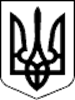 ВЕЛИКОСЕВЕРИНІВСЬКА СІЛЬСЬКА РАДА
КРОПИВНИЦЬКОГО РАЙОНУ КІРОВОГРАДСЬКОЇ ОБЛАСТІП`ЯТНАДЦЯТА СЕСІЯ ВОСЬМОГО СКЛИКАННЯРІШЕННЯвід  «» грудня  2021 року                                         	№с. Велика СеверинкаПро затвердження технічної документації із землеустрою щодо встановлення (відновлення) меж земельної ділянкив натурі (на місцевості) для ведення товарного сільськогосподарського виробництвата передачу у власність земельної ділянки гр. Крикуненко Тетяні Григорівніна території Великосеверинівської сільської ради  Відповідно пп.34, 35, п. 2 ст. 26 Закону України «Про місцеве самоврядування в Україні», ст.ст.12,22,81,121,122,125,126,186 Земельного кодексу України, ст.19 Закону України «Про землеустрій», Закону України «Про охорону земель», беручи до уваги рішення Кіровоградського районного суду Кіровоградської області від 17.12.2019 року справа № 390/1204/19, розглянувши надану технічну документацію та клопотання від 22.11.2021 року № 1221/02-24 гр. Крикуненко Тетяни Григорівни, враховуючи протокол постійної комісії з питань земельних відносин, будівництва, транспорту, зв’язку, екології та охорони навколишнього середовища від 26.11. 2021 року № 9,СІЛЬСЬКА РАДА ВИРІШИЛА:1.Затвердити технічну документацію із землеустрою щодо встановлення (відновлення) земельної ділянки в натурі (на місцевості) у власність для ведення товарного сільськогосподарського виробництва загальною площею 6,7605 га із земель комунальної власності, земель сільськогосподарського призначення, в тому числі: 6,7605 га — для ведення товарного сільськогосподарського господарства гр. Крикуненко Тетяні Григорівні із земель комунальної власності, земель сільськогосподарського призначення, рілля на території Великосеверинівської сільської ради Кропивницького району Кіровоградської області.2. Передати у власність земельну ділянку загальною площею 6,7605 га із земель комунальної власності, земель сільськогосподарського призначення, в тому числі: 6,7605 га — для ведення товарного сільськогосподарського виробництва (КВЦПЗ А 01.01), земель комунальної власності, земель сільськогосподарського призначення, рілля, кадастровий номер 3522582100:02:000:2184 гр. Крикуненко Тетяні Григорівні на території Великосеверинівської сільської ради Кропивницького району Кіровоградської області.3. Зобов’язати гр. Крикуненко Тетяну Григорівну зареєструвати речове право на земельну ділянку зазначеної в п.2 даного рішення та надати копію реєстраційного документа до виконкому Великосеверинівської сільської ради.4. Зобов’язати гр. Крикуненко Тетяну Григорівну суворо дотримуватися вимог земельного та природоохоронного законодавства України, забезпечувати використання земельної ділянки за цільовим призначенням та дотримуватися встановлених обмежень (обтяжень) на земельну ділянку, забезпечувати захист земель від пожеж, забруднення, засмічення, заростання бур'янами, чагарниками і дрібнолісся. Використання земельної ділянки способами, що призводять до погіршення її якості, забороняється.5  . Контроль за виконанням даного рішення покласти на  постійну  комісію з  питань земельних  відносин, будівництва, транспорту, зв’язку, екології та  охорони  навколишнього  середовища.Сільський голова                   			           Сергій  ЛЕВЧЕНКО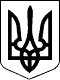 ВЕЛИКОСЕВЕРИНІВСЬКА СІЛЬСЬКА РАДА
КРОПИВНИЦЬКОГО РАЙОНУ КІРОВОГРАДСЬКОЇ ОБЛАСТІП`ЯТНАДЦЯТА СЕСІЯ ВОСЬМОГО СКЛИКАННЯРІШЕННЯвід  «» грудня 2021 року                                         	№с. Велика СеверинкаПро затвердження  проекту землеустрою щодо відведення в оренду земельної ділянки для ведення сінокосіння та випасання худоби на території Великосеверинівської сільської радигр. Кіму Євгену Юрійовичу  Відповідно пп.34 ст. 26 Закону України “Про місцеве самоврядування в Україні”, ст.ст.12,22,34,93,96,124,125,126,134,186 Земельного кодексу України, ст.19 Закону України “Про землеустрій”, Закон України «Про оренду землі», Закону України «Про охорону земель», розглянувши наданий проект та клопотання від 16.11.2021 року № 1206/02-24 гр. Кіма Євгенія Юрійовича та враховуючи протокол постійної комісії з питань земельних відносин, будівництва, транспорту, зв’язку, екології та охорони навколишнього середовища від 26.11. 2021 року №9,СІЛЬСЬКА РАДА ВИРІШИЛА:1.Затвердити проект землеустрою щодо відведення в оренду земельної ділянки сінокосіння та випасання худоби, загальною площею 5,6669 га із земель комунальної власності, сільськогосподарського призначення, в тому числі: 5,6669 га - для сінокосіння та випасання худоби (код КВЦПЗ: 01.08), кадастровий номер 3522586400:02:000:3071 гр. Кіму Євгенію Юрійовичу на території Великосеверинівської сільської ради Кропивницького району Кіровоградської області.2.Змінити цільове призначення земельної ділянки, кадастровий номер 3522586400:02:000:3071, площею 5,6669 га, з «(А 01.13) для іншого сільськогосподарського призначення» у «(А 01.08) для сінокосіння та випасання худоби» на території Великосеверинівської сільської ради.3. Передати в оренду земельну ділянку терміном на сім (7) років загальною площею 5,6669 га із земель комунальної власності, земель сільськогосподарського призначення, в тому числі: 5,6669 га — для сінокосіння та випасання худоби (код КВЦПЗ: 01.08), земель сільськогосподарського призначення, пасовища, кадастровий номер 3522586400:02:000:3071, гр. Кіму Євгенію Юрійовичу  на території Великосеверинівської сільської ради Кропивницький району Кіровоградської області.3. Забов’язати гр. Кіма Євгенія Юрійовича замовити нормативну грошову оцінку земельної ділянки, кадастровий номер 3522586400:02:000:3071 та надати її до виконавчого комітету Великосеверинівської сільської ради для укладання договору оренди земельної ділянки.4.Встановити орендну плату в розмірі чотири (4) % на рік від нормативної грошової оцінки земельної ділянки, кадастровий номер 3522586400:02:000:3071, загальною площею 5,6669 га, яка розташована  на території Великосеверинівської сільської ради Кропивницького району Кіровоградської області.		5.Розмір орендної ставки буде переглянутий постійною комісію  з питань земельних відносин, будівництва, транспорту, зв’язку, екології та охорони навколишнього середовища після оновлення нормативної грошової оцінки земельної ділянки, кадастровий номер 3522586400:02:000:3071 та в подальшому кожні 3 (три) роки.6. Зобов’язати гр. Кіма Євгенія Юрійовича суворо дотримуватися вимог земельного та природоохоронного законодавства України, забезпечувати використання земельної ділянки за цільовим призначенням та дотримуватися встановлених обмежень (обтяжень) на земельну ділянку, забезпечувати захист земель від пожеж, забруднення, засмічення. Своєчасно сплачувати орендну плату за землю. 7.Доручити сільському голові укласти договір оренди на земельну ділянку зазначену у п. 3 даного рішення без переходу права на оренду земельної ділянки,  без права передачі в суборенду земельної ділянки та права  поновлення договору на новий термін.8.Зобов”язати гр. Кіма Євгенія Юрійовича зареєструвати речове право на земельну ділянку зазначеної в п.2 даного рішення та надати копію реєстраційного документа до виконкому Великосеверинівської сільської ради.9. Контроль за виконанням даного рішення покласти  на постійну комісію з питань земельних відносин, будівництва, транспорту, зв’язку, екології та охорони навколишнього середовища.Сільський голова                                                                Сергій  ЛЕВЧЕНКОВЕЛИКОСЕВЕРИНІВСЬКА СІЛЬСЬКА РАДА
КРОПИВНИЦЬКОГО РАЙОНУ КІРОВОГРАДСЬКОЇ ОБЛАСТІП`ЯТНАДЦЯТА СЕСІЯ ВОСЬМОГО СКЛИКАННЯРІШЕННЯвід «» грудня 2021 року                                                                              №с. Велика СеверинкаПро передачу земельної ділянки у власністьдля будівництва та обслуговування житлового будинку, господарських будівель та споруду с. Оситняжкагр. Герошенку Олександру Валерійовичу  Відповідно пп.34, 35, п. 2 ст. 26 Закону України «Про місцеве самоврядування в Україні», ст.ст.12, 39, 40, 121, 122, 125, 126 Земельного кодексу України, ст.19 Закону України «Про землеустрій», беручи до уваги містобудівну документацію «Оновлення та внесення змін до генерального плану села Оситняжка Кропивницького району Кіровоградської області»,  затверджену рішенням Великосеверинівської сільської ради від 22 травня 2020 року № 1497, розглянувши клопотання від 28.10.2021 року № 1146/02-24 гр. Герошенка Олександра Валерійовича та враховуючи протокол постійної комісії з питань земельних відносин, будівництва, транспорту, зв’язку, екології та охорони навколишнього середовища  від 26.11. 2021 року №9,СІЛЬСЬКА РАДА ВИРІШИЛА:1. Передати у власність земельну ділянку загальною площею 0,2500га із земель запасу населеного пункту – села Оситняжка, в тому числі: 0,2500 га — для будівництва та обслуговування житлового будинку, господарських будівель і споруд (присадибна ділянка) (КВЦПЗ В.02.01), забудовані землі під житловою одно- та двоповерховою забудовою, кадастровий номер 3522586400:51:000:0314 гр. Герошенку Олександру Валерійовичу в с. Оситняжка, вул. Інгульська, 57 Кропивницького району Кіровоградської області.2.Зобов”язати гр. Герошенка Олександра Валерійовича зареєструвати речове право на земельну ділянку та надати копію реєстраційного документа до виконкому Великосеверинівської сільської ради.3. Зобов”язати гр. Герошенка Олександра Валерійовича суворо дотримуватися вимог земельного та природоохоронного законодавства України, забезпечувати використання земельної ділянки за цільовим призначенням та дотримуватися встановлених обмежень (обтяжень) на земельну ділянку, забезпечувати захист земель від пожеж, забруднення, засмічення, заростання бур'янами, чагарниками і дрібнолісся.4. Контроль за виконанням даного рішення покласти  на постійну комісію з питань земельних відносин, будівництва, транспорту, зв’язку, екології та охорони навколишнього середовища.Сільський голова                                                                 	Сергій ЛЕВЧЕНКОВЕЛИКОСЕВЕРИНІВСЬКА СІЛЬСЬКА РАДА
КРОПИВНИЦЬКОГО РАЙОНУ КІРОВОГРАДСЬКОЇ ОБЛАСТІП`ЯТНАДЦЯТА СЕСІЯ ВОСЬМОГО СКЛИКАННЯРІШЕННЯвід «» грудня 2021 року                                                                              №с. Велика СеверинкаПро передачу земельної ділянки у власністьдля будівництва та обслуговування житлового будинку, господарських будівель та споруду с. Лозуваткагр. Малюк Людмилі Григорівні  Відповідно пп.34, 35, п. 2 ст. 26 Закону України «Про місцеве самоврядування в Україні», ст.ст.12, 39, 40, 121, 122, 125, 126 Земельного кодексу України, ст.19 Закону України «Про землеустрій», беручи до уваги Технічний звіт «Інвентаризація земель с. Лозуватка Кіровоградського району Кіровоградської області, 1992 року», розглянувши клопотання від 29.10.2021 року № 1149/02-24 гр. Малюк Людмили Григорівни та враховуючи протокол постійної комісії з питань земельних відносин, будівництва, транспорту, зв’язку, екології та охорони навколишнього середовища  від 26.11.2021 року №9,СІЛЬСЬКА РАДА ВИРІШИЛА:1. Передати у власність земельну ділянку загальною площею 0,1767 га із земель запасу населеного пункту – села Лозуватка, в тому числі: 0,1767 га — для будівництва та обслуговування житлового будинку, господарських будівель і споруд (присадибна ділянка) (КВЦПЗ В.02.01), забудовані землі під житловою одно- та двоповерховою забудовою, кадастровий номер 3522581200:55:000:0015 гр. Малюк Людмилі Григорівні в с. Лозуватка, вул. Гагаріна, 16 Кропивницького району Кіровоградської області.2.Зобов”язати гр. Малюк Людмилу Григорівну зареєструвати речове право на земельну ділянку та надати копію реєстраційного документа до виконкому Великосеверинівської сільської ради.3. Зобов”язати гр. Малюк Людмилу Григорівну суворо дотримуватися вимог земельного та природоохоронного законодавства України, забезпечувати використання земельної ділянки за цільовим призначенням та дотримуватися встановлених обмежень (обтяжень) на земельну ділянку, забезпечувати захист земель від пожеж, забруднення, засмічення, заростання бур'янами, чагарниками і дрібнолісся.4. Контроль за виконанням даного рішення покласти  на постійну комісію з питань земельних відносин, будівництва, транспорту, зв’язку, екології та охорони навколишнього середовища.Сільський голова                                                                 	Сергій ЛЕВЧЕНКОВЕЛИКОСЕВЕРИНІВСЬКА СІЛЬСЬКА РАДА
КРОПИВНИЦЬКОГО РАЙОНУ КІРОВОГРАДСЬКОЇ ОБЛАСТІП`ЯТНАДЦЯТА СЕСІЯ ВОСЬМОГО СКЛИКАННЯРІШЕННЯвід  «» грудня 2021 року                                          	№ с. Велика СеверинкаПро надання дозволу на розробку проекту землеустроющодо відведення у власність земельної ділянки длябудівництва та обслуговування житлового будинкугосподарських будівель та споруд (присадибна ділянка)в селі Велика Северинка гр. Бак Марині Юріївні Відповідно  пп.34 п.1 ст. 26  Закону України «Про місцеве самоврядування в Україні», ст.ст.12, 39, 40, 81, 116, 118, 121, 186 Земельного кодексу України, ст.ст. 19, 20, 50 Закону України «Про землеустрій»,  беручи до уваги містобудівну документацію «Оновлення та внесення змін до генерального плану села Велика Северинка Кіровоградського району Кіровоградської області»,  затверджену рішенням Великосеверинівської сільської ради від 22 травня 2020 року № 1496, розглянувши клопотання від 12.11. 2021 року № 1194/02-24 гр. Бак Марини Юріївни та враховуючи протокол постійної комісії з питань земельних відносин, будівництва, транспорту, зв’язку, екології та охорони навколишнього середовища від 26.11.2021 року № 9,СІЛЬСЬКА РАДА ВИРІШИЛА:1.Надати дозвіл гр. Бак Марині Юріївні на розробку проекту землеустрою щодо відведення у власність земельної ділянки орієнтовною площею 0,1300 га з них: 0,1300 га — для будівництва та обслуговування житлового будинку господарських будівель та споруд (присадибна ділянка) (КВЦПЗ В 02.01) за рахунок земель запасу населеного пункту, земель житлової та громадської забудови призначених для одно – та двоповерхової забудови, в селі Велика Северинка, вул. Василівська, 15 Кропивницького району Кіровоградської області.2.Зобов”язати гр. Бак Марину Юріївну замовити проект землеустрою щодо відведення у власність земельної ділянки вказаної в п.1 даного рішення в землевпорядній організації, що має відповідну ліцензію, та подати його на затвердження чергової сесії.3.Попередити гр. Бак Марину Юріївну про те, що приступати до використання земельної ділянки до встановлення меж в натурі (на місцевості), одержання документів, що посвідчує право на неї, та їх державної реєстрації - забороняється.4.Землевпорядній організації, що буде виконувати розробку проекту землеустрою щодо відведення у власність земельної ділянки, суворо дотримуватись вимог генеральних планів забудови населених пунктів Великосеверинівської сільської ради.5.Контроль за виконанням даного рішення покласти  на постійну комісію з питань земельних відносин, будівництва, транспорту, зв’язку, екології та охорони навколишнього середовища.Сільський голова                      					Сергій ЛЕВЧЕНКОВЕЛИКОСЕВЕРИНІВСЬКА СІЛЬСЬКА РАДА
КРОПИВНИЦЬКОГО РАЙОНУ КІРОВОГРАДСЬКОЇ ОБЛАСТІП`ЯТНАДЦЯТА СЕСІЯ ВОСЬМОГО СКЛИКАННЯРІШЕННЯвід  «» грудня  2021 року                                          	№ с. Велика СеверинкаПро надання дозволу на розробку проекту землеустроющодо відведення у власність земельної ділянки длябудівництва та обслуговування житлового будинкугосподарських будівель та споруд (присадибна ділянка)в селі Підгайці гр. Лесіву Сергію Олександровичу Відповідно  пп.34 п.1 ст. 26  Закону України «Про місцеве самоврядування в Україні», ст.ст.12, 39, 40, 81, 116, 118, 121, 186 Земельного кодексу України, ст.ст. 19, 20, 50 Закону України «Про землеустрій»,  беручи до уваги містобудівну документацію «Оновлення та внесення змін до генерального плану села Підгайці Кіровоградського району Кіровоградської області»,  затверджену рішенням Великосеверинівської сільської ради від 31 січня 2017 року № 498, розглянувши клопотання від 09.11. 2021 року № 1181/02-24 гр. Лесіва Сергія Олександровича та враховуючи протокол постійної комісії з питань земельних відносин, будівництва, транспорту, зв’язку, екології та охорони навколишнього середовища від 26.11.2021 року № 9,СІЛЬСЬКА РАДА ВИРІШИЛА:1.Надати дозвіл гр. Лесіву Сергію Олександровичу на розробку проекту землеустрою щодо відведення у власність земельної ділянки орієнтовною площею 0,1500 га з них: 0,1500 га — для будівництва та обслуговування житлового будинку господарських будівель та споруд (присадибна ділянка) (КВЦПЗ В 02.01) за рахунок земель запасу населеного пункту, земель житлової та громадської забудови призначених для одно – та двоповерхової забудови, в селі Підгайці, Зоряна 89 Кропивницького району Кіровоградської області.2.Зобов”язати гр. Лесіва Сергія Олександровича замовити проект землеустрою щодо відведення у власність земельної ділянки вказаної в п.1 даного рішення в землевпорядній організації, що має відповідну ліцензію, та подати його на затвердження чергової сесії.3.Попередити гр. Лесіва Сергія Олександровича про те, що приступати до використання земельної ділянки до встановлення меж в натурі (на місцевості), одержання документів, що посвідчує право на неї, та їх державної реєстрації - забороняється.4.Землевпорядній організації, що буде виконувати розробку проекту землеустрою щодо відведення у власність земельної ділянки, суворо дотримуватись вимог генеральних планів забудови населених пунктів Великосеверинівської сільської ради.5.Контроль за виконанням даного рішення покласти  на постійну комісію з питань земельних відносин, будівництва, транспорту, зв’язку, екології та охорони навколишнього середовища.Сільський голова                      				Сергій ЛЕВЧЕНКОВЕЛИКОСЕВЕРИНІВСЬКА СІЛЬСЬКА РАДА
КРОПИВНИЦЬКОГО РАЙОНУ КІРОВОГРАДСЬКОЇ ОБЛАСТІП`ЯТНАДЦЯТА СЕСІЯ ВОСЬМОГО СКЛИКАННЯРІШЕННЯвід  « » грудня 2021 року                                         	№ с. Велика СеверинкаПро надання дозволу на розробку проекту землеустроющодо відведення у власність земельних ділянок для будівництва та обслуговування житлового будинкугосподарських будівель та споруд (присадибна ділянка)та ведення особистого селянського господарства в селі Велика Северинка гр. Сімоновій Світлані Миколаївні Відповідно  пп.34 п.1 ст. 26  Закону України «Про місцеве самоврядування в Україні», ст.ст.12, 33, 39, 40, 81, 86,116, 118, 121, 186 Земельного кодексу України, ст. ст. 19, 20, 50 Закону України «Про землеустрій беручи до уваги містобудівну документацію «Оновлення та внесення змін до генерального плану села Велика Северинка Кіровоградського району Кіровоградської області», затверджену рішенням Великосеверинівської сільської ради від 22 травня 2020 року № 1496, розглянувши клопотання від 13.09.2021 року № 1020/02-24 гр. Сімонової Світлани Миколаївни та враховуючи протокол постійної комісії з питань земельних відносин, будівництва, транспорту, зв’язку, екології та охорони навколишнього середовища від 26.11.2021 року № 9,СІЛЬСЬКА РАДА ВИРІШИЛА:1.Надати дозвіл гр. Сімоновій Світлані Миколаївні на розробку проекту землеустрою щодо відведення у власність земельних ділянок орієнтовною площею 0,5700 га з них: 0,2500 га — для будівництва та обслуговування житлового будинку господарських будівель та споруд (присадибна ділянка) (КВЦПЗ В 02.01) за рахунок земель запасу населеного пункту, земель житлової та громадської забудови призначених для одно – та двоповерхової забудови, 0,3200 га – для ведення особистого селянського господарства, за рахунок земель запасу, комунальної власності, сільськогосподарських земель, рілля в селі Велика Северинка по вул. Романа Крадожона, 35 Кропивницького району Кіровоградської області.2.Зобов”язати гр. Сімонову Світлану Миколаївну замовити проект землеустрою щодо відведення у власність земельної ділянки вказаної в п.1 даного рішення в землевпорядній організації, що має відповідну ліцензію, та подати його на затвердження чергової сесії.3.Землевпорядній організації, що буде виконувати розробку проекту землеустрою щодо відведення у власність земельної ділянки, суворо дотримуватись вимог генеральних планів забудови населених пунктів Великосеверинівської сільської ради.4.Контроль за виконанням даного рішення покласти  на постійну комісію з питань земельних відносин, будівництва, транспорту, зв’язку, екології та охорони навколишнього середовища.Сільський голова                      				Сергій ЛЕВЧЕНКОВЕЛИКОСЕВЕРИНІВСЬКА СІЛЬСЬКА РАДА
КРОПИВНИЦЬКОГО РАЙОНУ КІРОВОГРАДСЬКОЇ ОБЛАСТІП`ЯТНАДЦЯТА СЕСІЯ ВОСЬМОГО СКЛИКАННЯРІШЕННЯвід  « » грудня 2021 року                                         	№ с. Велика СеверинкаПро надання дозволу на розробку проекту землеустроющодо відведення у власність земельної ділянки длябудівництва та обслуговування житлового будинкугосподарських будівель та споруд (присадибна ділянка)в селі Оситняжка гр. Приймаку Віктору Володимировичу  Відповідно  пп.34 п.1 ст. 26  Закону України «Про місцеве самоврядування в Україні», ст.ст.12, 20, 39,40, 81, 116, 118, 121, 186 Земельного кодексу України, ст. ст. 19, 20, 50 Закону України «Про землеустрій»,  беручи до уваги містобудівну документацію «Оновлення та внесення змін до генерального плану села Оситняжка Кропивницького району Кіровоградської області»,  затверджену рішенням Великосеверинівської сільської ради від 22 травня 2020 року № 1497, розглянувши клопотання від 12.10.2021 року № 1097/02-24 гр. Приймака Віктора Володимировича та враховуючи протокол постійної комісії з питань земельних відносин, будівництва, транспорту, зв’язку, екології та охорони навколишнього середовища від 26.11.2021 року № 9,СІЛЬСЬКА РАДА ВИРІШИЛА:1.Надати дозвіл гр. Приймаку Віктору Володимировичу на розробку проекту землеустрою щодо відведення у власність земельної ділянки зі зміною цільового призначення з «16.00 Землі запасу (земельні ділянки кожної категорії земель, які не надані у власність або користування громадянам чи юридичним особам)» у «(В 02.01) для будівництва та обслуговування житлового будинку господарських будівель та споруд (присадибна ділянка)», за рахунок земельної ділянки кадастровий номер 3522586400:51:000:0286, площею 0,2347 га з них: 0,2347 га — для будівництва та обслуговування житлового будинку господарських будівель та споруд (присадибна ділянка) (КВЦПЗ В 02.01) за рахунок земель запасу населеного пункту, земель житлової та громадської забудови призначених для одно – та двоповерхової забудови за адресою вул. Черемушки у с. Оситняжка на території Великосеверинівської сільської ради, Кропивницький район, Кіровоградська область.2.Зобов”язати гр. Приймака Віктора Володимировича замовити проект землеустрою щодо відведення у власність земельної ділянки вказаної в п.1 даного рішення в землевпорядній організації, що має відповідну ліцензію, та подати його на затвердження чергової сесії.3.Попередити гр. Приймака Віктора Володимировича про те, що приступати до використання земельної ділянки до встановлення меж в натурі (на місцевості), одержання документів, що посвідчує право на неї, та їх державної реєстрації - забороняється.4.Землевпорядній організації, що буде виконувати розробку проекту землеустрою щодо відведення у власність земельної ділянки, суворо дотримуватись вимог генеральних планів забудови населених пунктів Великосеверинівської сільської ради.5.Контроль за виконанням даного рішення покласти  на постійну комісію з питань земельних відносин, будівництва, транспорту, зв’язку, екології та охорони навколишнього середовища.Сільський голова                      				Сергій ЛЕВЧЕНКОВЕЛИКОСЕВЕРИНІВСЬКА СІЛЬСЬКА РАДА
КРОПИВНИЦЬКОГО РАЙОНУ КІРОВОГРАДСЬКОЇ ОБЛАСТІП`ЯТНАДЦЯТА СЕСІЯ ВОСЬМОГО СКЛИКАННЯРІШЕННЯвід  «» грудня 2021 року                                          	№ с. Велика СеверинкаПро надання дозволу на розробку проекту землеустроющодо відведення у власність земельної ділянки длябудівництва та обслуговування житлового будинкугосподарських будівель та споруд (присадибна ділянка)в селі Підгайці гр. Селяніну Валерію Володимировичу Відповідно  пп.34 п.1 ст. 26  Закону України «Про місцеве самоврядування в Україні», ст.ст.12, 39, 40, 81, 116, 118, 121, 186 Земельного кодексу України, ст. ст. 19, 20, 50 Закону України «Про землеустрій»,  беручи до уваги містобудівну документацію «Оновлення та внесення змін до генерального плану села Підгайці Кіровоградського району Кіровоградської області»,  затверджену рішенням Великосеверинівської сільської ради від 31 січня 2017 року № 498, розглянувши клопотання від 21.09.2021 року № 1048/02-24 гр. Селяніна Валерія Володимировича та враховуючи протокол постійної комісії з питань земельних відносин, будівництва, транспорту, зв’язку, екології та охорони навколишнього середовища від 26.11.2021 року № 9,СІЛЬСЬКА РАДА ВИРІШИЛА:1.Надати дозвіл гр. Селяніну Валерію Володимировичу на розробку проекту землеустрою щодо відведення у власність земельної ділянки орієнтовною площею 0,1500 га з них: 0,1500 га — для будівництва та обслуговування житлового будинку господарських будівель та споруд (присадибна ділянка) (КВЦПЗ В 02.01) за рахунок земель запасу населеного пункту, земель житлової та громадської забудови призначених для одно – та двоповерхової забудови, в селі Підгайці, Молодіжна, 33 Кропивницького району Кіровоградської області.2.Зобов”язати гр. Селяніна Валерія Володимировича замовити проект землеустрою щодо відведення у власність земельної ділянки вказаної в п.1 даного рішення в землевпорядній організації, що має відповідну ліцензію, та подати його на затвердження чергової сесії.3.Попередити гр. Селяніна Валерія Володимировича про те, що приступати до використання земельної ділянки до встановлення меж в натурі (на місцевості), одержання документів, що посвідчує право на неї, та їх державної реєстрації - забороняється.4.Землевпорядній організації, що буде виконувати розробку проекту землеустрою щодо відведення у власність земельної ділянки, суворо дотримуватись вимог генеральних планів забудови населених пунктів Великосеверинівської сільської ради.5.Контроль за виконанням даного рішення покласти  на постійну комісію з питань земельних відносин, будівництва, транспорту, зв’язку, екології та охорони навколишнього середовища.Сільський голова                      				Сергій ЛЕВЧЕНКОВЕЛИКОСЕВЕРИНІВСЬКА СІЛЬСЬКА РАДА
КРОПИВНИЦЬКОГО РАЙОНУ КІРОВОГРАДСЬКОЇ ОБЛАСТІП`ЯТНАДЦЯТА СЕСІЯ ВОСЬМОГО СКЛИКАННЯРІШЕННЯвід  «» грудня 2021 року                                          	№ с. Велика СеверинкаПро надання дозволу на розробку проекту землеустроющодо відведення у власність земельної ділянки длябудівництва та обслуговування житлового будинкугосподарських будівель та споруд (присадибна ділянка)в селі Підгайці гр. Рачонок Людмилі Миколаївні Відповідно  пп.34 п.1 ст. 26  Закону України «Про місцеве самоврядування в Україні», ст.ст.12, 39, 40, 81, 116, 118, 121, 186 Земельного кодексу України, ст .ст. 19, 20, 50 Закону України «Про землеустрій»,  беручи до уваги містобудівну документацію «Оновлення та внесення змін до генерального плану села Підгайці Кіровоградського району Кіровоградської області», затверджену рішенням Великосеверинівської сільської ради від 31 січня 2017 року № 498, розглянувши клопотання від 21.09.2021 року № 1049/02-24 гр. Рачонок Людмили Миколаївни та враховуючи протокол постійної комісії з питань земельних відносин, будівництва, транспорту, зв’язку, екології та охорони навколишнього середовища від 26.11.2021 року № 9,СІЛЬСЬКА РАДА ВИРІШИЛА:1.Надати дозвіл гр. Рачонок Людмилі Миколаївні на розробку проекту землеустрою щодо відведення у власність земельної ділянки орієнтовною площею 0,1500 га з них: 0,1500 га — для будівництва та обслуговування житлового будинку господарських будівель та споруд (присадибна ділянка) (КВЦПЗ В 02.01) за рахунок земель запасу населеного пункту, земель житлової та громадської забудови призначених для одно – та двоповерхової забудови, в селі Підгайці, Молодіжна, 31 Кропивницького району Кіровоградської області.2.Зобов”язати гр. Рачонок Людмилу Миколаївну замовити проект землеустрою щодо відведення у власність земельної ділянки вказаної в п.1 даного рішення в землевпорядній організації, що має відповідну ліцензію, та подати його на затвердження чергової сесії.3.Попередити гр. Рачонок Людмилу Миколаївну про те, що приступати до використання земельної ділянки до встановлення меж в натурі (на місцевості), одержання документів, що посвідчує право на неї, та їх державної реєстрації - забороняється.4.Землевпорядній організації, що буде виконувати розробку проекту землеустрою щодо відведення у власність земельної ділянки, суворо дотримуватись вимог генеральних планів забудови населених пунктів Великосеверинівської сільської ради.5.Контроль за виконанням даного рішення покласти  на постійну комісію з питань земельних відносин, будівництва, транспорту, зв’язку, екології та охорони навколишнього середовища.Сільський голова                      				Сергій ЛЕВЧЕНКОВЕЛИКОСЕВЕРИНІВСЬКА СІЛЬСЬКА РАДА
КРОПИВНИЦЬКОГО РАЙОНУ КІРОВОГРАДСЬКОЇ ОБЛАСТІП`ЯТНАДЦЯТА СЕСІЯ ВОСЬМОГО СКЛИКАННЯРІШЕННЯвід  « » грудня 2021 року                                         	№ с. Велика СеверинкаПро надання дозволу на розробку проекту землеустроющодо відведення у власність земельних ділянок для будівництва та обслуговування житлового будинкугосподарських будівель та споруд (присадибна ділянка)та ведення особистого селянського господарства в селі Оситняжка гр. Бойко Валентині Григорівні Відповідно  пп.34 п.1 ст. 26  Закону України «Про місцеве самоврядування в Україні», ст.ст.12, 33, 39, 40, 81, 86,116, 118, 121, 186 Земельного кодексу України, ст. ст. 19, 20, 50 Закону України «Про землеустрій»,  беручи до уваги містобудівну документацію «Оновлення та внесення змін до генерального плану села Оситняжка Кропивницького району Кіровоградської області», затверджену рішенням Великосеверинівської сільської ради від 22 травня 2020 року № 1497, розглянувши клопотання від 20.09.2021 року № 1045/02-24 гр. Бойко Валентини Григорівни та враховуючи протокол постійної комісії з питань земельних відносин, будівництва, транспорту, зв’язку, екології та охорони навколишнього середовища від 26.11.2021 року № 9,СІЛЬСЬКА РАДА ВИРІШИЛА:1.Надати дозвіл гр. Бойко Валентині Григорівні на розробку проекту землеустрою щодо відведення у власність земельних ділянок орієнтовною площею 0,3000 га з них: 0,2500 га — для будівництва та обслуговування житлового будинку господарських будівель та споруд (присадибна ділянка) (КВЦПЗ В 02.01) за рахунок земель запасу населеного пункту, земель житлової та громадської забудови призначених для одно – та двоповерхової забудови, 0,0500 га – для ведення особистого селянського господарства, за рахунок земель запасу, комунальної власності, сільськогосподарських земель, рілля в селі Оситняжка по вул. Центральна, 16 Кропивницького району Кіровоградської області.2.Зобов”язати гр. Бойко Валентину Григорівну замовити проект землеустрою щодо відведення у власність земельної ділянки вказаної в п.1 даного рішення в землевпорядній організації, що має відповідну ліцензію, та подати його на затвердження чергової сесії.3.Землевпорядній організації, що буде виконувати розробку проекту землеустрою щодо відведення у власність земельної ділянки, суворо дотримуватись вимог генеральних планів забудови населених пунктів Великосеверинівської сільської ради.4.Контроль за виконанням даного рішення покласти  на постійну комісію з питань земельних відносин, будівництва, транспорту, зв’язку, екології та охорони навколишнього середовища.Сільський голова                      				Сергій ЛЕВЧЕНКОВЕЛИКОСЕВЕРИНІВСЬКА СІЛЬСЬКА РАДА
КРОПИВНИЦЬКОГО РАЙОНУ КІРОВОГРАДСЬКОЇ ОБЛАСТІП`ЯТНАДЦЯТА СЕСІЯ ВОСЬМОГО СКЛИКАННЯРІШЕННЯвід  «» грудня 2021 року                                          	№ с. Велика СеверинкаПро надання дозволу на виготовлення проекту землеустрою щодо відведення земельної ділянки у власність для будівництва індивідуального гаражав с. Созонівка гр. Ляшенку Юрію ВолодимировичуВідповідно пп.34, 35, п. 2 ст. 26 Закону України «Про місцеве самоврядування в Україні», ст.ст.12, 39, 40, 81, 116, 118, 121, 186 Земельного кодексу України, ст. 19, 20, 50  Закону України «Про землеустрій», , беручи до уваги містобудівну документацію «Проект планіровки та забудови села Созонівка Кіровоградського районна Кіровоградської області», затверджену розпорядженням Кіровоградської обласної ради народних депутатів Виконавчий комітет від 18 грудня 1985 року № 564-р,розглянувши наданий проект та клопотання від 27.10.2021 року № 1134/02-24 гр. Ляшенка Юрія Володимировича та враховуючи протокол постійної комісії з питань земельних відносин, будівництва, транспорту, зв’язку, екології та охорони навколишнього середовища від 26.11.2021 року №9,СІЛЬСЬКА РАДА ВИРІШИЛА:1.Надати дозвіл гр. Ляшенку Юрію Володимировичу на розробку проекту землеустрою щодо відведення у власність земельної ділянки для будівництва індивідуального гаражу орієнтовною площею 0,0100 га із земель житлової та громадської забудови, (КВЦПЗ В 02.05), малоповерхова забудова за адресою в с. Созонівка по вул. Паркова  Кропивницького району Кіровоградської області.2.Зобов”язати гр. Ляшенка Юрія Володимировича замовити проект землеустрою щодо відведення у власність земельної ділянки вказаної в п.1 даного рішення в землевпорядній організації, що має відповідну ліцензію, та подати його на затвердження чергової сесії.3.Попередити гр. Ляшенка Юрія Володимировича про те, що приступати до використання земельної ділянки до встановлення меж в натурі (на місцевості), одержання документів, що посвідчує право на неї, та їх державної реєстрації - забороняється.4.Землевпорядній організації, що буде виконувати розробку проекту землеустрою щодо відведення у власність земельної ділянки, суворо дотримуватись вимог генеральних планів забудови населених пунктів Великосеверинівської сільської ради.5.Контроль за виконанням даного рішення покласти  на постійну комісію з питань земельних відносин, будівництва, транспорту, зв’язку, екології та охорони навколишнього середовища.Сільський голова                      				Сергій ЛЕВЧЕНКОВЕЛИКОСЕВЕРИНІВСЬКА СІЛЬСЬКА РАДА
КРОПИВНИЦЬКОГО РАЙОНУ КІРОВОГРАДСЬКОЇ ОБЛАСТІП`ЯТНАДЦЯТА СЕСІЯ ВОСЬМОГО СКЛИКАННЯРІШЕННЯвід «» грудня 2021 року                                                                           №с. Велика СеверинкаПро надання дозволу на розробку проекту землеустрою щодо відведення у власність земельної ділянки для ведення особистого селянського господарства у с. Оситняжкагр. Дяченку Володимиру ГригоровичуВідповідно  пп.34 п.1 ст. 26  Закону України «Про місцеве самоврядування в Україні», ст. ст. 12, 20, 22, 33, 81, 116, 118, 121, 186 Земельного кодексу України, ст. ст. 19, 20, 50 Закону України «Про землеустрій»,  беручи до уваги містобудівну документацію «Оновлення та внесення змін до генерального плану села Оситняжка Кропивницького району Кіровоградської області»,  затверджену рішенням Великосеверинівської сільської ради від 22 травня 2020 року № 1497, розглянувши клопотання від 15.11.2021 року № 1195/02-24 гр. Дяченка Володимира Григоровича та враховуючи протокол постійної комісії з питань земельних відносин, будівництва, транспорту, зв’язку, екології та охорони навколишнього середовища від 26.11.2021 року №9,СІЛЬСЬКА РАДА ВИРІШИЛА:1.Надати дозвіл гр. Дяченку Володимиру Григоровичу на розробку проекту землеустрою щодо відведення у власність земельної ділянки зі зміною цільового призначення з «16.00 Землі запасу (земельні ділянки кожної категорії земель, які не надані у власність або користування громадянам чи юридичним особам)» у «(А 01.03) для ведення особистого селянського господарства», за рахунок земельної ділянки кадастровий номер 3522586400:51:000:0260, площею 0,4364 га з них: 0,4364 га — для ведення особистого селянського господарства (КВЦПЗ  А 01.03), із земель запасу, земель сільськогосподарського призначення, рілля у с. Оситняжка на території Великосеверинівської сільської ради, Кропивницький район, Кіровоградська область.2.Зобов”язати гр. Дяченка Володимира Григоровича замовити проект землеустрою щодо відведення  земельної ділянки вказаної в п.1 даного рішення в землевпорядній організації що має відповідну ліцензію, та подати його на затвердження чергової сесії.3.Попередити гр. Дяченка Володимира Григоровича про те, що приступати до використання земельної ділянки до встановлення меж в натурі (на місцевості), одержання документів, що посвідчує право на неї, та їх державної реєстрації-забороняється.4. Контроль за виконанням даного рішення покласти  на постійну комісію з   питань земельних  відносин, будівництва, транспорту, зв’язку, екології та  охорони  навколишнього  середовища.Сільський голова                                    				Сергій ЛЕВЧЕНКО ВЕЛИКОСЕВЕРИНІВСЬКА СІЛЬСЬКА РАДА
КРОПИВНИЦЬКОГО РАЙОНУ КІРОВОГРАДСЬКОЇ ОБЛАСТІП`ЯТНАДЦЯТА СЕСІЯ ВОСЬМОГО СКЛИКАННЯРІШЕННЯвід «» грудня 2021 року                                                                           №с. Велика СеверинкаПро надання дозволу на розробку проекту землеустрою щодо відведення у власність земельної ділянки для ведення особистого селянського господарства у с. Оситняжкагр. Басистій Валентині ІгнатівніВідповідно  пп.34 п.1 ст. 26  Закону України «Про місцеве самоврядування в Україні», ст. ст. 12, 20, 22, 33, 81, 116, 118, 121, 186 Земельного кодексу України, ст. ст. 19, 20, 50 Закону України «Про землеустрій»,  беручи до уваги містобудівну документацію «Оновлення та внесення змін до генерального плану села Оситняжка Кропивницького району Кіровоградської області», затверджену рішенням Великосеверинівської сільської ради від 22 травня 2020 року № 1497, розглянувши клопотання від 01.11.2021 року № 1154/02-24 гр. Басистої Валентини Ігнатівни та враховуючи протокол постійної комісії з питань земельних відносин, будівництва, транспорту, зв’язку, екології та охорони навколишнього середовища від 26.11.2021 року №9,СІЛЬСЬКА РАДА ВИРІШИЛА:1.Надати дозвіл гр. Басистій Валентині Ігнатівні на розробку проекту землеустрою щодо відведення у власність земельної ділянки зі зміною цільового призначення з «16.00 Землі запасу (земельні ділянки кожної категорії земель, які не надані у власність або користування громадянам чи юридичним особам)» у «(А 01.03) для ведення особистого селянського господарства», за рахунок земельної ділянки кадастровий номер 3522586400:51:000:0263, площею 0,3900 га з них: 0,3900 га — для ведення особистого селянського господарства (КВЦПЗ  А 01.03), із земель запасу, земель сільськогосподарського призначення, рілля у с. Оситняжка на території Великосеверинівської сільської ради, Кропивницький район, Кіровоградська область.2.Зобов”язати гр. Басисту Валентину Ігнатівну замовити проект землеустрою щодо відведення  земельної ділянки вказаної в п.1 даного рішення в землевпорядній організації що має відповідну ліцензію, та подати його на затвердження чергової сесії.3.Попередити гр. Басисту Валентину Ігнатівну про те, що приступати до використання земельної ділянки до встановлення меж в натурі (на місцевості), одержання документів, що посвідчує право на неї, та їх державної реєстрації-забороняється.4. Контроль за виконанням даного рішення покласти  на постійну комісію з   питань земельних  відносин, будівництва, транспорту, зв’язку, екології та  охорони  навколишнього  середовища.Сільський голова                                    				Сергій ЛЕВЧЕНКО ВЕЛИКОСЕВЕРИНІВСЬКА СІЛЬСЬКА РАДА
КРОПИВНИЦЬКОГО РАЙОНУ КІРОВОГРАДСЬКОЇ ОБЛАСТІП`ЯТНАДЦЯТА СЕСІЯ ВОСЬМОГО СКЛИКАННЯРІШЕННЯвід «» грудня 2021 року                                                                           №с. Велика СеверинкаПро надання дозволу на розробку проекту землеустрою щодо відведення у власність земельної ділянки для ведення особистого селянського господарства гр. Косарчук Лідії Георгіївніна території Великосеверинівської сільської ради Відповідно  пп.34 п.1 ст. 26  Закону України «Про місцеве самоврядування в Україні», ст. ст. 12, 33, 81, 116, 118, 121, 186 Земельного кодексу України, ст. ст. 19, 20, 50 Закону України «Про землеустрій», розглянувши клопотання від 26.11.2021 року № 1239/02-24 гр. Косарчук Лідії Георгіївни та враховуючи протокол постійної комісії з питань земельних відносин, будівництва, транспорту, зв’язку, екології та охорони навколишнього середовища від 26.11.2021 року №9,СІЛЬСЬКА РАДА ВИРІШИЛА:1.Надати дозвіл гр. Косарчук Лідії Георгіївні на розробку проекту землеустрою щодо відведення у власність земельної ділянки для ведення особистого селянського господарства орієнтовною площею 2,0000 га з них: 2,0000 га — для ведення особистого селянського господарства (КВЦПЗ  А 01.03), із земель запасу, земель сільськогосподарського призначення, пасовища на території Великосеверинівської сільської ради, Кропивницький район, Кіровоградська область.2.Зобов”язати гр. Косарчук Лідію Георгіївну замовити проект землеустрою щодо відведення  земельної ділянки вказаної в п.1 даного рішення в землевпорядній організації що має відповідну ліцензію, та подати його на затвердження чергової сесії.3.Попередити гр. Косарчук Лідію Георгіївну про те, що приступати до використання земельної ділянки до встановлення меж в натурі (на місцевості), одержання документів, що посвідчує право на неї, та їх державної реєстрації-забороняється.4. Контроль за виконанням даного рішення покласти  на постійну комісію з   питань земельних  відносин, будівництва, транспорту, зв’язку, екології та  охорони  навколишнього  середовища.Сільський голова                                    				Сергій ЛЕВЧЕНКО ВЕЛИКОСЕВЕРИНІВСЬКА СІЛЬСЬКА РАДА
КРОПИВНИЦЬКОГО РАЙОНУ КІРОВОГРАДСЬКОЇ ОБЛАСТІП`ЯТНАДЦЯТА СЕСІЯ ВОСЬМОГО СКЛИКАННЯРІШЕННЯвід «» грудня 2021 року                                                                           №с. Велика СеверинкаПро надання дозволу на розробку проекту землеустрою щодо відведення у власність земельної ділянки для ведення особистого селянського господарства у с. Оситняжкагр. Нестеренку Віталію ВікторовичуВідповідно  пп.34 п.1 ст. 26  Закону України «Про місцеве самоврядування в Україні», ст. ст. 12, 20, 22, 33, 81, 116, 118, 121, 186 Земельного кодексу України, ст. ст. 19, 20, 50 Закону України «Про землеустрій»,  беручи до уваги містобудівну документацію «Оновлення та внесення змін до генерального плану села Оситняжка Кропивницького району Кіровоградської області»,  затверджену рішенням Великосеверинівської сільської ради від 22 травня 2020 року № 1497, розглянувши клопотання від 11.11.2021 року № 1188/02-24 гр. Нестеренка Віталія Вікторовича та враховуючи протокол постійної комісії з питань земельних відносин, будівництва, транспорту, зв’язку, екології та охорони навколишнього середовища від 26.11.2021 року №9,СІЛЬСЬКА РАДА ВИРІШИЛА:1.Надати дозвіл гр. Нестеренку Віталію Вікторовичу на розробку проекту землеустрою щодо відведення у власність земельної ділянки зі зміною цільового призначення з «16.00 Землі запасу (земельні ділянки кожної категорії земель, які не надані у власність або користування громадянам чи юридичним особам)» у «(А 01.03) для ведення особистого селянського господарства», за рахунок земельної ділянки кадастровий номер 3522586400:51:000:0262, площею 0,2925 га з них: 0,2925 га — для ведення особистого селянського господарства (КВЦПЗ  А 01.03), із земель запасу, земель сільськогосподарського призначення, рілля у с. Оситняжка на території Великосеверинівської сільської ради, Кропивницький район, Кіровоградська область.2.Зобов”язати гр. Нестеренка Віталія Вікторовича замовити проект землеустрою щодо відведення  земельної ділянки вказаної в п.1 даного рішення в землевпорядній організації що має відповідну ліцензію, та подати його на затвердження чергової сесії.3.Попередити гр. Нестеренка Віталія Вікторовича про те, що приступати до використання земельної ділянки до встановлення меж в натурі (на місцевості), одержання документів, що посвідчує право на неї, та їх державної реєстрації-забороняється.4. Контроль за виконанням даного рішення покласти  на постійну комісію з   питань земельних  відносин, будівництва, транспорту, зв’язку, екології та  охорони  навколишнього  середовища.Сільський голова                                    				Сергій ЛЕВЧЕНКО ВЕЛИКОСЕВЕРИНІВСЬКА СІЛЬСЬКА РАДА
КРОПИВНИЦЬКОГО РАЙОНУ КІРОВОГРАДСЬКОЇ ОБЛАСТІП`ЯТНАДЦЯТА СЕСІЯ ВОСЬМОГО СКЛИКАННЯРІШЕННЯвід «» грудня 2021 року                                                                           №с. Велика СеверинкаПро надання дозволу на розробку проекту землеустрою щодо відведення у власність земельної ділянки для ведення особистого селянського господарства у с. Оситняжкагр. Марченко Анастасії ВалеріївніВідповідно  пп.34 п.1 ст. 26  Закону України «Про місцеве самоврядування в Україні», ст. ст. 12, 20, 22, 33, 81, 116, 118, 121, 186 Земельного кодексу України, ст. ст. 19, 20, 50 Закону України «Про землеустрій»,  беручи до уваги містобудівну документацію «Оновлення та внесення змін до генерального плану села Оситняжка Кропивницького району Кіровоградської області»,  затверджену рішенням Великосеверинівської сільської ради від 22 травня 2020 року № 1497, розглянувши клопотання від 04.11.2021 року № 1169/02-24 гр. Марченко Анастасії Валеріївни та враховуючи протокол постійної комісії з питань земельних відносин, будівництва, транспорту, зв’язку, екології та охорони навколишнього середовища від 26.11.2021 року №9,СІЛЬСЬКА РАДА ВИРІШИЛА:1.Надати дозвіл гр. Марченко Анастасії Валеріївні на розробку проекту землеустрою щодо відведення у власність земельної для ведення особистого селянського господарства орієнтовною площею 0,8500 га з них: 0,8500 га — для ведення особистого селянського господарства (КВЦПЗ  А 01.03), із земель запасу, земель сільськогосподарського призначення, рілля у с. Оситняжка на території Великосеверинівської сільської ради, Кропивницький район, Кіровоградська область.2.Зобов”язати гр. Марченко Анастасію Валеріївну замовити проект землеустрою щодо відведення  земельної ділянки вказаної в п.1 даного рішення в землевпорядній організації що має відповідну ліцензію, та подати його на затвердження чергової сесії.3.Попередити гр. Марченко Анастасію Валеріївну про те, що приступати до використання земельної ділянки до встановлення меж в натурі (на місцевості), одержання документів, що посвідчує право на неї, та їх державної реєстрації-забороняється.4. Контроль за виконанням даного рішення покласти  на постійну комісію з   питань земельних  відносин, будівництва, транспорту, зв’язку, екології та  охорони  навколишнього  середовища.Сільський голова                                    				Сергій ЛЕВЧЕНКО ВЕЛИКОСЕВЕРИНІВСЬКА СІЛЬСЬКА РАДА
КРОПИВНИЦЬКОГО РАЙОНУ КІРОВОГРАДСЬКОЇ ОБЛАСТІП`ЯТНАДЦЯТА СЕСІЯ ВОСЬМОГО СКЛИКАННЯРІШЕННЯвід «» грудня 2021 року                                                                           №с. Велика СеверинкаПро надання дозволу на розробку проекту землеустрою щодо відведення у власність земельної ділянки для ведення особистого селянського господарства у с. Лозуваткагр. Сімоновій Юлії ЮріївніВідповідно  пп.34 п.1 ст. 26  Закону України «Про місцеве самоврядування в Україні», ст. ст. 12, 20, 22, 33, 81, 116, 118, 121, 186 Земельного кодексу України, ст. ст. 19, 20, 50 Закону України «Про землеустрій»,  »,  беручи до уваги Технічний звіт «Інвентаризація земель с. Лозуватка Кіровоградського району Кіровоградської області, 1992 року», розглянувши клопотання від 14.09.2021 року № 1022/02-24 гр. Сімонової Юлії Юріївни та враховуючи протокол постійної комісії з питань земельних відносин, будівництва, транспорту, зв’язку, екології та охорони навколишнього середовища від 26.11.2021 року №9,СІЛЬСЬКА РАДА ВИРІШИЛА:1.Надати дозвіл гр. Сімоновій Юлії Юріївні на розробку проекту землеустрою щодо відведення у власність земельної для ведення особистого селянського господарства орієнтовною площею 0,5000 га з них: 0,5000 га — для ведення особистого селянського господарства (КВЦПЗ  А 01.03), із земель запасу, земель сільськогосподарського призначення, рілля у с. Лозуватка на території Великосеверинівської сільської ради, Кропивницький район, Кіровоградська область.2.Зобов”язати гр. Сімонову Юлію Юріївну замовити проект землеустрою щодо відведення  земельної ділянки вказаної в п.1 даного рішення в землевпорядній організації що має відповідну ліцензію, та подати його на затвердження чергової сесії.3.Попередити гр. Сімонову Юлію Юріївну про те, що приступати до використання земельної ділянки до встановлення меж в натурі (на місцевості), одержання документів, що посвідчує право на неї, та їх державної реєстрації-забороняється.4. Контроль за виконанням даного рішення покласти  на постійну комісію з   питань земельних  відносин, будівництва, транспорту, зв’язку, екології та  охорони  навколишнього  середовища.Сільський голова                                    				Сергій ЛЕВЧЕНКО ВЕЛИКОСЕВЕРИНІВСЬКА СІЛЬСЬКА РАДА
КРОПИВНИЦЬКОГО РАЙОНУ КІРОВОГРАДСЬКОЇ ОБЛАСТІП`ЯТНАДЦЯТА СЕСІЯ ВОСЬМОГО СКЛИКАННЯРІШЕННЯвід «» грудня 2021 року                                                                           №с. Велика СеверинкаПро надання дозволу на розробку проекту землеустрою щодо відведення у власність земельної ділянки для ведення особистого селянського господарства гр. Єфімову Сергію Анатолійовичуна території Великосеверинівської сільської радиВідповідно  пп.34 п.1 ст. 26  Закону України «Про місцеве самоврядування в Україні», ст. ст. 12, 20, 22, 33, 81, 116, 118, 121, 186 Земельного кодексу України, ст. ст. 19, 20, 50 Закону України «Про землеустрій»,  розглянувши клопотання від 21.09.2021 року № 1046/02-24 гр. Єфімова Сергія Анатолійовича та враховуючи протокол постійної комісії з питань земельних відносин, будівництва, транспорту, зв’язку, екології та охорони навколишнього середовища від 26.11.2021 року №9,СІЛЬСЬКА РАДА ВИРІШИЛА:1.Надати дозвіл гр. Єфімову Сергію Анатолійовичу на розробку проекту землеустрою щодо відведення у власність земельної ділянки зі зміною цільового призначення з «01.01 Для ведення товарного сільськогосподарського виробництва» у «(А 01.03) для ведення особистого селянського господарства», за рахунок земельної ділянки кадастровий номер 3522582100:02:000:5172, площею 2.0000 га з них: 2.0000 га — для ведення особистого селянського господарства (КВЦПЗ  А 01.03), із земель запасу, земель сільськогосподарського призначення, пасовище на території Великосеверинівської сільської ради, Кропивницький район, Кіровоградська область.2.Зобов”язати гр. Єфімова Сергія Анатолійовича замовити проект землеустрою щодо відведення  земельної ділянки вказаної в п.1 даного рішення в землевпорядній організації що має відповідну ліцензію, та подати його на затвердження чергової сесії.3.Попередити гр. Єфімова Сергія Анатолійовича про те, що приступати до використання земельної ділянки до встановлення меж в натурі (на місцевості), одержання документів, що посвідчує право на неї, та їх державної реєстрації-забороняється.4. Контроль за виконанням даного рішення покласти  на постійну комісію з   питань земельних  відносин, будівництва, транспорту, зв’язку, екології та  охорони  навколишнього  середовища.Сільський голова                                    				Сергій ЛЕВЧЕНКОВЕЛИКОСЕВЕРИНІВСЬКА СІЛЬСЬКА РАДА
КРОПИВНИЦЬКОГО РАЙОНУ КІРОВОГРАДСЬКОЇ ОБЛАСТІП`ЯТНАДЦЯТА СЕСІЯ ВОСЬМОГО СКЛИКАННЯРІШЕННЯвід  «» грудня 2021 року                                         	№с. Велика СеверинкаПро надання дозволу на розробкупроекту землеустрою щодо відведенняу власність земельної ділянки для веденняіндивідуального садівництва в СТ «МАШИНОБУДІВНИК»гр. Буляку Івану Степановичу Відповідно пп.34 п.1 ст. 26 Закону України «Про місцеве самоврядування в Україні», ст.ст.12,35,81,116,118,121,125,126,186 Земельного кодексу України, ст. ст. 19, 20, 50 Закону України «Про землеустрій», беручи до уваги державний акт на право постійного користування землею серії  КР № 110090, зареєстрованого 25.12.1995 року за № 91, розглянувши клопотання від 25.10.2021 року № 1125/02-24 гр. Буляка Івана Степановича та враховуючи протокол постійної комісії з питань земельних відносин, будівництва, транспорту, зв’язку, екології та охорони навколишнього середовища від 26.11. 2021 року № 9,СІЛЬСЬКА РАДА ВИРІШИЛА:1.Надати дозвіл гр. Буляку Івану Степановичу на розробку проекту землеустрою щодо відведення у власність земельної ділянки орієнтовною площею 0,1000 га з них: 0,1000 га — для індивідуального садівництва             (КВЦПЗ А 01.05), із земель запасу комунальної власності, сільськогосподарських земель, багаторічні насадження, що перебувають в постійному користуванні СТ «МАШИНОБУДІВНИК», земельна ділянка № 96 на території Великосеверинівської сільської ради Кропивницького району Кіровоградської області.2. Зобов`язати гр. Буляка Івана Степановича замовити проект землеустрою щодо відведення у власність земельної ділянки вказаної в п.1 даного  рішення в землевпорядній організації, що має відповідну ліцензію, подати його на затвердження чергової сесії.3.Попередити гр. Буляка Івана Степановича про те, що приступати до використання земельної ділянки до встановлення меж в натурі (на місцевості), одержання документів, що посвідчує право на неї, та їх державної  реєстрації - забороняється.4.Землевпорядній організації, що буде виконувати розробку проекту землеустрою щодо відведення у власність земельних ділянок, суворо дотримуватись вимог генеральних планів забудови населених пунктів Великосеверинівської сільської ради.5.Контроль за виконанням даного рішення покласти на  постійну  комісію з  питань земельних  відносин, будівництва, транспорту, зв’язку, екології та  охорони  навколишнього  середовища.Сільський голова                                                                     Сергій ЛЕВЧЕНКОВЕЛИКОСЕВЕРИНІВСЬКА СІЛЬСЬКА РАДА
КРОПИВНИЦЬКОГО РАЙОНУ КІРОВОГРАДСЬКОЇ ОБЛАСТІП`ЯТНАДЦЯТА СЕСІЯ ВОСЬМОГО СКЛИКАННЯРІШЕННЯвід  «» грудня 2021 року                                         	№с. Велика СеверинкаПро надання дозволу на розробкупроекту землеустрою щодо відведенняу власність земельної ділянки для веденняіндивідуального садівництва в СТ «МАШИНОБУДІВНИК»гр. Буляку Сергію Івановичу Відповідно пп.34 п.1 ст. 26 Закону України «Про місцеве самоврядування в Україні», ст.ст.12,35,81,116,118,121,125,126,186 Земельного кодексу України, ст. ст. 19, 20, 50 Закону України «Про землеустрій», беручи до уваги державний акт на право постійного користування землею серії  КР № 110090, зареєстрованого 25.12.1995 року за № 91, розглянувши клопотання від 13.09.2021 року № 1017/02-24 гр. Буляка Сергія Івановича та враховуючи протокол постійної комісії з питань земельних відносин, будівництва, транспорту, зв’язку, екології та охорони навколишнього середовища від 26.11. 2021 року № 9,СІЛЬСЬКА РАДА ВИРІШИЛА:1.Надати дозвіл гр. Буляку Сергію Івановичу на розробку проекту землеустрою щодо відведення у власність земельної ділянки орієнтовною площею 0,1100 га з них: 0,1100 га — для індивідуального садівництва             (КВЦПЗ А 01.05), із земель запасу комунальної власності, сільськогосподарських земель, багаторічні насадження, що перебувають в постійному користуванні СТ «МАШИНОБУДІВНИК», земельна ділянка № 94 на території Великосеверинівської сільської ради Кропивницького району Кіровоградської області.2. Зобов`язати гр. Буляка Сергія Івановича замовити проект землеустрою щодо відведення у власність земельної ділянки вказаної в п.1 даного  рішення в землевпорядній організації, що має відповідну ліцензію, подати його на затвердження чергової сесії.3.Попередити гр. Буляка Сергія Івановича про те, що приступати до використання земельної ділянки до встановлення меж в натурі (на місцевості), одержання документів, що посвідчує право на неї, та їх державної  реєстрації - забороняється.4.Землевпорядній організації, що буде виконувати розробку проекту землеустрою щодо відведення у власність земельних ділянок, суворо дотримуватись вимог генеральних планів забудови населених пунктів Великосеверинівської сільської ради.5.Контроль за виконанням даного рішення покласти на  постійну  комісію з  питань земельних  відносин, будівництва, транспорту, зв’язку, екології та  охорони  навколишнього  середовища.Сільський голова                                                                     Сергій ЛЕВЧЕНКОВЕЛИКОСЕВЕРИНІВСЬКА СІЛЬСЬКА РАДА
КРОПИВНИЦЬКОГО РАЙОНУ КІРОВОГРАДСЬКОЇ ОБЛАСТІП`ЯТНАДЦЯТА СЕСІЯ ВОСЬМОГО СКЛИКАННЯРІШЕННЯвід  «» грудня 2021 року                                         	№с. Велика СеверинкаПро надання дозволу на розробкупроекту землеустрою щодо відведенняу власність земельної ділянки для веденняіндивідуального садівництва в СТ «МАШИНОБУДІВНИК»гр. Буляку Андрію Івановичу Відповідно пп.34 п.1 ст. 26 Закону України «Про місцеве самоврядування в Україні», ст.ст.12,35,81,116,118,121,125,126,186 Земельного кодексу України, ст.  ст. 19, 20, 50 Закону України «Про землеустрій», беручи до уваги державний акт на право постійного користування землею серії  КР № 110090, зареєстрованого 25.12.1995 року за № 91, розглянувши клопотання від 13.09.2021 року № 1018/02-24 гр. Буляка Андрія Івановича та враховуючи протокол постійної комісії з питань земельних відносин, будівництва, транспорту, зв’язку, екології та охорони навколишнього середовища 26.11. 2021 року № 9,СІЛЬСЬКА РАДА ВИРІШИЛА:1.Надати дозвіл гр. Буляку Андрію Івановичу на розробку проекту землеустрою щодо відведення у власність земельної ділянки орієнтовною площею 0,1100 га з них: 0,1100 га — для індивідуального садівництва             (КВЦПЗ А 01.05), із земель запасу комунальної власності, сільськогосподарських земель, багаторічні насадження, що перебувають в постійному користуванні СТ «МАШИНОБУДІВНИК», земельна ділянка № 95 на території Великосеверинівської сільської ради Кропивницького району Кіровоградської області.2. Зобов`язати гр. Буляка Андрія Івановича замовити проект землеустрою щодо відведення у власність земельної ділянки вказаної в п.1 даного  рішення в землевпорядній організації, що має відповідну ліцензію, подати його на затвердження чергової сесії.3.Попередити гр. Буляка Андрія Івановича про те, що приступати до використання земельної ділянки до встановлення меж в натурі (на місцевості), одержання документів, що посвідчує право на неї, та їх державної  реєстрації - забороняється.4.Землевпорядній організації, що буде виконувати розробку проекту землеустрою щодо відведення у власність земельних ділянок, суворо дотримуватись вимог генеральних планів забудови населених пунктів Великосеверинівської сільської ради.5.Контроль за виконанням даного рішення покласти на  постійну  комісію з  питань земельних  відносин, будівництва, транспорту, зв’язку, екології та  охорони  навколишнього  середовища.Сільський голова                                                                     Сергій ЛЕВЧЕНКОВЕЛИКОСЕВЕРИНІВСЬКА СІЛЬСЬКА РАДА
КРОПИВНИЦЬКОГО РАЙОНУ КІРОВОГРАДСЬКОЇ ОБЛАСТІП`ЯТНАДЦЯТА СЕСІЯ ВОСЬМОГО СКЛИКАННЯРІШЕННЯвід  «» грудня 2021 року                                         	№с. Велика СеверинкаПро надання дозволу на розробкупроекту землеустрою щодо відведенняу власність земельної ділянки для веденняіндивідуального садівництва в СТ «МАШИНОБУДІВНИК»гр. Заєць Антоніні Миколаївні Відповідно пп.34 п.1 ст. 26 Закону України «Про місцеве самоврядування в Україні», ст.ст.12,35,81,116,118,121,125,126,186 Земельного кодексу України, ст. ст. 19, 20, 50 Закону України «Про землеустрій», беручи до уваги державний акт на право постійного користування землею серії  КР № 110090, зареєстрованого 25.12.1995 року за № 91, розглянувши клопотання від 26.10.2021 року № 1130/02-24 гр. Заєць Антоніни Миколаївни та враховуючи протокол постійної комісії з питань земельних відносин, будівництва, транспорту, зв’язку, екології та охорони навколишнього середовища від 26.11. 2021 року № 9,СІЛЬСЬКА РАДА ВИРІШИЛА:1.Надати дозвіл гр. Заєць Антоніні Миколаївні на розробку проекту землеустрою щодо відведення у власність земельної ділянки орієнтовною площею 0,1200 га з них: 0,1200 га — для індивідуального садівництва             (КВЦПЗ А 01.05), із земель запасу комунальної власності, сільськогосподарських земель, багаторічні насадження, що перебувають в постійному користуванні СТ «МАШИНОБУДІВНИК», земельна ділянка № 93 на території Великосеверинівської сільської ради Кропивницького району Кіровоградської області.2. Зобов`язати гр. Заєць Антоніну Миколаївну замовити проект землеустрою щодо відведення у власність земельної ділянки вказаної в п.1 даного  рішення в землевпорядній організації, що має відповідну ліцензію, подати його на затвердження чергової сесії.3.Попередити гр. Заєць Антоніну Миколаївну про те, що приступати до використання земельної ділянки до встановлення меж в натурі (на місцевості), одержання документів, що посвідчує право на неї, та їх державної  реєстрації - забороняється.4.Землевпорядній організації, що буде виконувати розробку проекту землеустрою щодо відведення у власність земельних ділянок, суворо дотримуватись вимог генеральних планів забудови населених пунктів Великосеверинівської сільської ради.5.Контроль за виконанням даного рішення покласти на  постійну  комісію з  питань земельних  відносин, будівництва, транспорту, зв’язку, екології та  охорони  навколишнього  середовища.Сільський голова                                                                     Сергій ЛЕВЧЕНКОВЕЛИКОСЕВЕРИНІВСЬКА СІЛЬСЬКА РАДА
КРОПИВНИЦЬКОГО РАЙОНУ КІРОВОГРАДСЬКОЇ ОБЛАСТІП`ЯТНАДЦЯТА СЕСІЯ ВОСЬМОГО СКЛИКАННЯРІШЕННЯвід  «» грудня 2021 року                                         	№с. Велика СеверинкаПро надання дозволу на розробкупроекту землеустрою щодо відведенняу власність земельної ділянки для веденняіндивідуального садівництва в СТ «КОЛОС»гр. Бондарчук Юлії Андріївні Відповідно пп.34 п.1 ст. 26 Закону України «Про місцеве самоврядування в Україні», ст.ст.12,35,81,116,118,121,125,126,186 Земельного кодексу України, ст.  ст. 19, 20, 50 Закону України «Про землеустрій», беручи до уваги державний акт на право постійного користування землею серії  КР № 110092, зареєстрованого 16.01.1996 року за № 93, розглянувши клопотання від 17.09.2021 року № 1036/02-24 гр. Бондарчук Юлії Андріївни та враховуючи протокол постійної комісії з питань земельних відносин, будівництва, транспорту, зв’язку, екології та охорони навколишнього середовища від 26.11. 2021 року № 9,СІЛЬСЬКА РАДА ВИРІШИЛА:1.Надати дозвіл гр. Бондарчук Юлії Андріївні на розробку проекту землеустрою щодо відведення у власність земельної ділянки орієнтовною площею 0,1200 га з них: 0,1200 га — для індивідуального садівництва             (КВЦПЗ А 01.05), із земель запасу комунальної власності, сільськогосподарських земель, багаторічні насадження, що перебувають в постійному користуванні СТ «КОЛОС», земельна ділянка № 599/600 на території Великосеверинівської сільської ради Кропивницького району Кіровоградської області.2. Зобов`язати гр. Бондарчук Юлію Андріївну замовити проект землеустрою щодо відведення у власність земельної ділянки вказаної в п.1 даного  рішення в землевпорядній організації, що має відповідну ліцензію, подати його на затвердження чергової сесії.3.Попередити гр. Бондарчук Юлію Андріївну про те, що приступати до використання земельної ділянки до встановлення меж в натурі (на місцевості), одержання документів, що посвідчує право на неї, та їх державної  реєстрації - забороняється.4.Землевпорядній організації, що буде виконувати розробку проекту землеустрою щодо відведення у власність земельних ділянок, суворо дотримуватись вимог генеральних планів забудови населених пунктів Великосеверинівської сільської ради.5.Контроль за виконанням даного рішення покласти на  постійну  комісію з  питань земельних  відносин, будівництва, транспорту, зв’язку, екології та  охорони  навколишнього  середовища.Сільський голова                                                                     Сергій ЛЕВЧЕНКОВЕЛИКОСЕВЕРИНІВСЬКА СІЛЬСЬКА РАДА
КРОПИВНИЦЬКОГО РАЙОНУ КІРОВОГРАДСЬКОЇ ОБЛАСТІП`ЯТНАДЦЯТА СЕСІЯ ВОСЬМОГО СКЛИКАННЯРІШЕННЯвід  «» грудня 2021 року                                         	№с. Велика СеверинкаПро надання дозволу на розробкупроекту землеустрою щодо відведенняу власність земельної ділянки для веденняіндивідуального садівництва в СТ «КОЛОС»гр. Акбаш Катерині Сергіївні Відповідно пп.34 п.1 ст. 26 Закону України «Про місцеве самоврядування в Україні», ст.ст.12,35,81,116,118,121,125,126,186 Земельного кодексу України, ст. ст. 19, 20, 50 Закону України «Про землеустрій», беручи до уваги державний акт на право постійного користування землею серії  КР № 110092, зареєстрованого 16.01.1996 року за № 93, розглянувши клопотання від 12.10. 2021 року № 1101/02-24 гр. Акбаш Катерини Сергіївни та враховуючи протокол постійної комісії з питань земельних відносин, будівництва, транспорту, зв’язку, екології та охорони навколишнього середовища від 26.11. 2021 року № 9,СІЛЬСЬКА РАДА ВИРІШИЛА:1.Надати дозвіл гр. Акбаш Катерині Сергіївні на розробку проекту землеустрою щодо відведення у власність земельної ділянки орієнтовною площею 0,1200 га з них: 0,1200 га — для індивідуального садівництва             (КВЦПЗ А 01.05), із земель запасу комунальної власності, сільськогосподарських земель, багаторічні насадження, що перебувають в постійному користуванні СТ «КОЛОС», земельна ділянка № 553/554 на території Великосеверинівської сільської ради Кропивницького району Кіровоградської області.2. Зобов`язати гр. Акбаш Катерину Сергіївну замовити проект землеустрою щодо відведення у власність земельної ділянки вказаної в п.1 даного  рішення в землевпорядній організації, що має відповідну ліцензію, подати його на затвердження чергової сесії.3.Попередити гр. Акбаш Катерину Сергіївну про те, що приступати до використання земельної ділянки до встановлення меж в натурі (на місцевості), одержання документів, що посвідчує право на неї, та їх державної  реєстрації - забороняється.4.Землевпорядній організації, що буде виконувати розробку проекту землеустрою щодо відведення у власність земельних ділянок, суворо дотримуватись вимог генеральних планів забудови населених пунктів Великосеверинівської сільської ради.5.Контроль за виконанням даного рішення покласти на  постійну  комісію з  питань земельних  відносин, будівництва, транспорту, зв’язку, екології та  охорони  навколишнього  середовища.Сільський голова                                                                     Сергій ЛЕВЧЕНКОВЕЛИКОСЕВЕРИНІВСЬКА СІЛЬСЬКА РАДА
КРОПИВНИЦЬКОГО РАЙОНУ КІРОВОГРАДСЬКОЇ ОБЛАСТІП`ЯТНАДЦЯТА СЕСІЯ ВОСЬМОГО СКЛИКАННЯРІШЕННЯвід  «» грудня 2021 року                                         	№с. Велика СеверинкаПро надання дозволу на розробкупроекту землеустрою щодо відведенняу власність земельної ділянки для веденняіндивідуального садівництва в СТ «КОЛОС»гр. Корнійчук Олені Андріївні Відповідно пп.34 п.1 ст. 26 Закону України «Про місцеве самоврядування в Україні», ст.ст.12,35,81,116,118,121,125,126,186 Земельного кодексу України, ст. ст. 19, 20, 50 Закону України «Про землеустрій», беручи до уваги державний акт на право постійного користування землею серії  КР № 110092, зареєстрованого 16.01.1996 року за № 93, розглянувши клопотання від 21.09. 2021 року № 1047/02-24 гр. Корнійчук Олени Андріївни та враховуючи протокол постійної комісії з питань земельних відносин, будівництва, транспорту, зв’язку, екології та охорони навколишнього середовища від 26.11. 2021 року № 9,СІЛЬСЬКА РАДА ВИРІШИЛА:1.Надати дозвіл гр. Корнійчук Олені Андріївні розробку проекту землеустрою щодо відведення у власність земельної ділянки орієнтовною площею 0,1200 га з них: 0,1200 га — для індивідуального садівництва             (КВЦПЗ А 01.05), із земель запасу комунальної власності, сільськогосподарських земель, багаторічні насадження, що перебувають в постійному користуванні СТ «КОЛОС», земельна ділянка № 161 на території Великосеверинівської сільської ради Кропивницького району Кіровоградської області.2. Зобов`язати гр. Корнійчук Олену Андріївну замовити проект землеустрою щодо відведення у власність земельної ділянки вказаної в п.1 даного  рішення в землевпорядній організації, що має відповідну ліцензію, подати його на затвердження чергової сесії.3.Попередити гр. Корнійчук Олену Андріївну про те, що приступати до використання земельної ділянки до встановлення меж в натурі (на місцевості), одержання документів, що посвідчує право на неї, та їх державної  реєстрації - забороняється.4.Землевпорядній організації, що буде виконувати розробку проекту землеустрою щодо відведення у власність земельних ділянок, суворо дотримуватись вимог генеральних планів забудови населених пунктів Великосеверинівської сільської ради.5.Контроль за виконанням даного рішення покласти на  постійну  комісію з  питань земельних  відносин, будівництва, транспорту, зв’язку, екології та  охорони  навколишнього  середовища.Сільський голова                                                                     Сергій ЛЕВЧЕНКОВЕЛИКОСЕВЕРИНІВСЬКА СІЛЬСЬКА РАДА
КРОПИВНИЦЬКОГО РАЙОНУ КІРОВОГРАДСЬКОЇ ОБЛАСТІП`ЯТНАДЦЯТА СЕСІЯ ВОСЬМОГО СКЛИКАННЯРІШЕННЯвід  «» грудня 2021 року                                         	№с. Велика СеверинкаПро надання дозволу на розробкупроекту землеустрою щодо відведенняу власність земельної ділянки для веденняіндивідуального садівництва в СТ «КОЛОС»гр. Корнійчуку Андрію Анатолійовичу Відповідно пп.34 п.1 ст. 26 Закону України «Про місцеве самоврядування в Україні», ст.ст.12,35,81,116,118,121,125,126,186 Земельного кодексу України, ст. ст. 19, 20, 50 Закону України «Про землеустрій», беручи до уваги державний акт на право постійного користування землею серії  КР № 110092, зареєстрованого 16.01.1996 року за № 93, розглянувши клопотання від 21.09. 2021 року № 1051/02-24 гр. Корнійчука Андрія Анатолійовича та враховуючи протокол постійної комісії з питань земельних відносин, будівництва, транспорту, зв’язку, екології та охорони навколишнього середовища від 26.11. 2021 року № 9,СІЛЬСЬКА РАДА ВИРІШИЛА:1.Надати дозвіл гр. Корнійчуку Андрію Анатолійовичу розробку проекту землеустрою щодо відведення у власність земельної ділянки орієнтовною площею 0,1200 га з них: 0,1200 га — для індивідуального садівництва             (КВЦПЗ А 01.05), із земель запасу комунальної власності, сільськогосподарських земель, багаторічні насадження, що перебувають в постійному користуванні СТ «КОЛОС», земельна ділянка № 112 на території Великосеверинівської сільської ради Кропивницького району Кіровоградської області.2. Зобов`язати гр. Корнійчука Андрія Анатолійовича замовити проект землеустрою щодо відведення у власність земельної ділянки вказаної в п.1 даного  рішення в землевпорядній організації, що має відповідну ліцензію, подати його на затвердження чергової сесії.3.Попередити гр. Корнійчука Андрія Анатолійовича про те, що приступати до використання земельної ділянки до встановлення меж в натурі (на місцевості), одержання документів, що посвідчує право на неї, та їх державної  реєстрації - забороняється.4.Землевпорядній організації, що буде виконувати розробку проекту землеустрою щодо відведення у власність земельних ділянок, суворо дотримуватись вимог генеральних планів забудови населених пунктів Великосеверинівської сільської ради.5.Контроль за виконанням даного рішення покласти на  постійну  комісію з  питань земельних  відносин, будівництва, транспорту, зв’язку, екології та  охорони  навколишнього  середовища.Сільський голова                                                                     Сергій ЛЕВЧЕНКОВЕЛИКОСЕВЕРИНІВСЬКА СІЛЬСЬКА РАДА
КРОПИВНИЦЬКОГО РАЙОНУ КІРОВОГРАДСЬКОЇ ОБЛАСТІП`ЯТНАДЦЯТА СЕСІЯ ВОСЬМОГО СКЛИКАННЯРІШЕННЯвід  «» грудня 2021 року                                         	№с. Велика СеверинкаПро надання дозволу на розробкупроекту землеустрою щодо відведенняу власність земельної ділянки для веденняіндивідуального садівництва в СТ «КОЛОС»гр. Ківі Тетяні Вікторівні Відповідно пп.34 п.1 ст. 26 Закону України «Про місцеве самоврядування в Україні», ст.ст.12,35,81,116,118,121,125,126,186 Земельного кодексу України, ст. ст. 19, 20, 50 Закону України «Про землеустрій», беручи до уваги державний акт на право постійного користування землею серії  КР № 110092, зареєстрованого 16.01.1996 року за № 93, розглянувши клопотання від 20.09. 2021 року № 1040/02-24 гр. Ківи Тетяни Вікторівни та враховуючи протокол постійної комісії з питань земельних відносин, будівництва, транспорту, зв’язку, екології та охорони навколишнього середовища від 26.11. 2021 року № 9,СІЛЬСЬКА РАДА ВИРІШИЛА:1.Надати дозвіл гр. Ківі Тетяні Вікторівні розробку проекту землеустрою щодо відведення у власність земельної ділянки орієнтовною площею 0,0900 га з них: 0,0900 га — для індивідуального садівництва  (КВЦПЗ А 01.05), із земель запасу комунальної власності, сільськогосподарських земель, багаторічні насадження, що перебувають в постійному користуванні СТ «КОЛОС», земельна ділянка № 633 на території Великосеверинівської сільської ради Кропивницького району Кіровоградської області.2. Зобов`язати гр. Ківу Тетяну Вікторівну замовити проект землеустрою щодо відведення у власність земельної ділянки вказаної в п.1 даного  рішення в землевпорядній організації, що має відповідну ліцензію, подати його на затвердження чергової сесії.3.Попередити гр. Ківу Тетяну Вікторівну про те, що приступати до використання земельної ділянки до встановлення меж в натурі (на місцевості), одержання документів, що посвідчує право на неї, та їх державної  реєстрації - забороняється.4.Землевпорядній організації, що буде виконувати розробку проекту землеустрою щодо відведення у власність земельних ділянок, суворо дотримуватись вимог генеральних планів забудови населених пунктів Великосеверинівської сільської ради.5.Контроль за виконанням даного рішення покласти на  постійну  комісію з  питань земельних  відносин, будівництва, транспорту, зв’язку, екології та  охорони  навколишнього  середовища.Сільський голова                                                                     Сергій ЛЕВЧЕНКОВЕЛИКОСЕВЕРИНІВСЬКА СІЛЬСЬКА РАДА
КРОПИВНИЦЬКОГО РАЙОНУ КІРОВОГРАДСЬКОЇ ОБЛАСТІП`ЯТНАДЦЯТА СЕСІЯ ВОСЬМОГО СКЛИКАННЯРІШЕННЯвід  «» грудня 2021 року                                         	№с. Велика СеверинкаПро надання дозволу на розробкупроекту землеустрою щодо відведенняу власність земельної ділянки для веденняіндивідуального садівництва в СТ «КОЛОС»гр. Попову Геннадію Вікторовичу Відповідно пп.34 п.1 ст. 26 Закону України «Про місцеве самоврядування в Україні», ст.ст.12,35,81,116,118,121,125,126,186 Земельного кодексу України, ст. ст. 19, 20, 50 Закону України «Про землеустрій», беручи до уваги державний акт на право постійного користування землею серії  КР № 110092, зареєстрованого 16.01.1996 року за № 93, розглянувши клопотання від 20.09. 2021 року № 1039/02-24 гр. Попова Геннадія Вікторовича та враховуючи протокол постійної комісії з питань земельних відносин, будівництва, транспорту, зв’язку, екології та охорони навколишнього середовища від 26.11. 2021 року № 9,СІЛЬСЬКА РАДА ВИРІШИЛА:1.Надати дозвіл гр. Попову Геннадію Вікторовичу розробку проекту землеустрою щодо відведення у власність земельної ділянки орієнтовною площею 0,1200 га з них: 0,1200 га — для індивідуального садівництва             (КВЦПЗ А 01.05), із земель запасу комунальної власності, сільськогосподарських земель, багаторічні насадження, що перебувають в постійному користуванні СТ «КОЛОС», земельна ділянка № 330 на території Великосеверинівської сільської ради Кропивницького району Кіровоградської області.2. Зобов`язати гр. Попова Геннадія Вікторовича замовити проект землеустрою щодо відведення у власність земельної ділянки вказаної в п.1 даного  рішення в землевпорядній організації, що має відповідну ліцензію, подати його на затвердження чергової сесії.3.Попередити гр. Попова Геннадія Вікторовича про те, що приступати до використання земельної ділянки до встановлення меж в натурі (на місцевості), одержання документів, що посвідчує право на неї, та їх державної  реєстрації - забороняється.4.Землевпорядній організації, що буде виконувати розробку проекту землеустрою щодо відведення у власність земельних ділянок, суворо дотримуватись вимог генеральних планів забудови населених пунктів Великосеверинівської сільської ради.5.Контроль за виконанням даного рішення покласти на  постійну  комісію з  питань земельних  відносин, будівництва, транспорту, зв’язку, екології та  охорони  навколишнього  середовища.Сільський голова                                                                     Сергій ЛЕВЧЕНКОВЕЛИКОСЕВЕРИНІВСЬКА СІЛЬСЬКА РАДА
КРОПИВНИЦЬКОГО РАЙОНУ КІРОВОГРАДСЬКОЇ ОБЛАСТІП`ЯТНАДЦЯТА СЕСІЯ ВОСЬМОГО СКЛИКАННЯРІШЕННЯвід  «» грудня 2021 року                                         	№с. Велика СеверинкаПро надання дозволу на розробкупроекту землеустрою щодо відведенняу власність земельної ділянки для веденняіндивідуального садівництва в СТ «КОЛОС»гр. Корнійчуку Анатолію Володимировичу Відповідно пп.34 п.1 ст. 26 Закону України «Про місцеве самоврядування в Україні», ст.ст.12,35,81,116,118,121,125,126,186 Земельного кодексу України, ст. ст. 19, 20, 50 Закону України «Про землеустрій», беручи до уваги державний акт на право постійного користування землею серії  КР № 110092, зареєстрованого 16.01.1996 року за № 93, розглянувши клопотання від 20.09. 2021 року № 1041/02-24 гр. Корнійчука Анатолія Володимировича та враховуючи протокол постійної комісії з питань земельних відносин, будівництва, транспорту, зв’язку, екології та охорони навколишнього середовища від 26.11. 2021 року № 9,СІЛЬСЬКА РАДА ВИРІШИЛА:1.Надати дозвіл гр. Корнійчуку Анатолію Володимировичу розробку проекту землеустрою щодо відведення у власність земельної ділянки орієнтовною площею 0,1200 га з них: 0,1200 га — для індивідуального садівництва (КВЦПЗ А 01.05), із земель запасу комунальної власності, сільськогосподарських земель, багаторічні насадження, що перебувають в постійному користуванні СТ «КОЛОС», земельна ділянка № 135 на території Великосеверинівської сільської ради Кропивницького району Кіровоградської області.2. Зобов`язати гр. Корнійчука Анатолія Володимировича замовити проект землеустрою щодо відведення у власність земельної ділянки вказаної в п.1 даного  рішення в землевпорядній організації, що має відповідну ліцензію, подати його на затвердження чергової сесії.3.Попередити гр. Корнійчука Анатолія Володимировича про те, що приступати до використання земельної ділянки до встановлення меж в натурі (на місцевості), одержання документів, що посвідчує право на неї, та їх державної  реєстрації - забороняється.4.Землевпорядній організації, що буде виконувати розробку проекту землеустрою щодо відведення у власність земельних ділянок, суворо дотримуватись вимог генеральних планів забудови населених пунктів Великосеверинівської сільської ради.5.Контроль за виконанням даного рішення покласти на  постійну  комісію з  питань земельних  відносин, будівництва, транспорту, зв’язку, екології та  охорони  навколишнього  середовища.Сільський голова                                                                     Сергій ЛЕВЧЕНКОВЕЛИКОСЕВЕРИНІВСЬКА СІЛЬСЬКА РАДА
КРОПИВНИЦЬКОГО РАЙОНУ КІРОВОГРАДСЬКОЇ ОБЛАСТІП`ЯТНАДЦЯТА СЕСІЯ ВОСЬМОГО СКЛИКАННЯРІШЕННЯвід  «» грудня 2021 року                                         	№с. Велика СеверинкаПро надання дозволу на розробкупроекту землеустрою щодо відведенняу власність земельної ділянки для веденняіндивідуального садівництва в СТ «КОЛОС»гр. Селіверстову Вадиму Володимировичу Відповідно пп.34 п.1 ст. 26 Закону України «Про місцеве самоврядування в Україні», ст.ст.12,35,81,116,118,121,125,126,186 Земельного кодексу України, ст. ст. 19, 20, 50 Закону України «Про землеустрій», беручи до уваги державний акт на право постійного користування землею серії  КР № 110092, зареєстрованого 16.01.1996 року за № 93, розглянувши клопотання від 23.09. 2021 року № 1066/02-24 гр. Селіверстова Вадима Володимировича та враховуючи протокол постійної комісії з питань земельних відносин, будівництва, транспорту, зв’язку, екології та охорони навколишнього середовища від 26.11. 2021 року № 9,СІЛЬСЬКА РАДА ВИРІШИЛА:1.Надати дозвіл гр. Селіверстову Вадиму Володимировичу розробку проекту землеустрою щодо відведення у власність земельної ділянки орієнтовною площею 0,1200 га з них: 0,1200 га — для індивідуального садівництва (КВЦПЗ А 01.05), із земель запасу комунальної власності, сільськогосподарських земель, багаторічні насадження, що перебувають в постійному користуванні СТ «КОЛОС», земельна ділянка № 1023 на території Великосеверинівської сільської ради Кропивницького району Кіровоградської області.2. Зобов`язати гр. Селіверстова Вадима Володимировича замовити проект землеустрою щодо відведення у власність земельної ділянки вказаної в п.1 даного  рішення в землевпорядній організації, що має відповідну ліцензію, подати його на затвердження чергової сесії.3.Попередити гр. Селіверстова Вадима Володимировича про те, що приступати до використання земельної ділянки до встановлення меж в натурі (на місцевості), одержання документів, що посвідчує право на неї, та їх державної  реєстрації - забороняється.4.Землевпорядній організації, що буде виконувати розробку проекту землеустрою щодо відведення у власність земельних ділянок, суворо дотримуватись вимог генеральних планів забудови населених пунктів Великосеверинівської сільської ради.5.Контроль за виконанням даного рішення покласти на  постійну  комісію з  питань земельних  відносин, будівництва, транспорту, зв’язку, екології та  охорони  навколишнього  середовища.Сільський голова                                                                     Сергій ЛЕВЧЕНКОВЕЛИКОСЕВЕРИНІВСЬКА СІЛЬСЬКА РАДА
КРОПИВНИЦЬКОГО РАЙОНУ КІРОВОГРАДСЬКОЇ ОБЛАСТІП`ЯТНАДЦЯТА СЕСІЯ ВОСЬМОГО СКЛИКАННЯРІШЕННЯвід  «» грудня 2021 року                                         	№с. Велика СеверинкаПро надання дозволу на розробкупроекту землеустрою щодо відведенняу власність земельної ділянки для веденняіндивідуального садівництва в СТ «КОЛОС»гр. Яношек Наталії Анатоліївні Відповідно пп.34 п.1 ст. 26 Закону України «Про місцеве самоврядування в Україні», ст.ст.12,35,81,116,118,121,125,126,186 Земельного кодексу України, ст. ст. 19, 20, 50 Закону України «Про землеустрій», беручи до уваги державний акт на право постійного користування землею серії  КР № 110092, зареєстрованого 16.01.1996 року за № 93, розглянувши клопотання від 08.11. 2021 року № 1172/02-24 гр. Яношек Наталії Анатоліївни та враховуючи протокол постійної комісії з питань земельних відносин, будівництва, транспорту, зв’язку, екології та охорони навколишнього середовища від 26.11. 2021 року № 9,СІЛЬСЬКА РАДА ВИРІШИЛА:1.Надати дозвіл гр. Яношек Наталії Анатоліївні розробку проекту землеустрою щодо відведення у власність земельної ділянки орієнтовною площею 0,1200 га з них: 0,1200 га — для індивідуального садівництва (КВЦПЗ А 01.05), із земель запасу комунальної власності, сільськогосподарських земель, багаторічні насадження, що перебувають в постійному користуванні СТ «КОЛОС», земельна ділянка № 597 на території Великосеверинівської сільської ради Кропивницького району Кіровоградської області.2. Зобов`язати гр. Яношек Наталію Анатоліївну замовити проект землеустрою щодо відведення у власність земельної ділянки вказаної в п.1 даного  рішення в землевпорядній організації, що має відповідну ліцензію, подати його на затвердження чергової сесії.3.Попередити гр. Яношек Наталію Анатоліївну про те, що приступати до використання земельної ділянки до встановлення меж в натурі (на місцевості), одержання документів, що посвідчує право на неї, та їх державної  реєстрації - забороняється.4.Землевпорядній організації, що буде виконувати розробку проекту землеустрою щодо відведення у власність земельних ділянок, суворо дотримуватись вимог генеральних планів забудови населених пунктів Великосеверинівської сільської ради.5.Контроль за виконанням даного рішення покласти на  постійну  комісію з  питань земельних  відносин, будівництва, транспорту, зв’язку, екології та  охорони  навколишнього  середовища.Сільський голова                                                                     Сергій ЛЕВЧЕНКОВЕЛИКОСЕВЕРИНІВСЬКА СІЛЬСЬКА РАДА
КРОПИВНИЦЬКОГО РАЙОНУ КІРОВОГРАДСЬКОЇ ОБЛАСТІП`ЯТНАДЦЯТА СЕСІЯ ВОСЬМОГО СКЛИКАННЯРІШЕННЯвід  «» грудня 2021 року                                         	№с. Велика СеверинкаПро надання дозволу на розробкупроекту землеустрою щодо відведенняу власність земельної ділянки для веденняіндивідуального садівництва в СТ «КОЛОС»гр. Кучеру  Сергію Валентиновичу Відповідно пп.34 п.1 ст. 26 Закону України «Про місцеве самоврядування в Україні», ст.ст.12,35,81,116,118,121,125,126,186 Земельного кодексу України, ст. ст. 19, 20, 50 Закону України «Про землеустрій», беручи до уваги державний акт на право постійного користування землею серії  КР № 110092, зареєстрованого 16.01.1996 року за № 93, розглянувши клопотання від 16.11. 2021 року № 1205/02-24 гр. Кучера Сергія Валентиновича та враховуючи протокол постійної комісії з питань земельних відносин, будівництва, транспорту, зв’язку, екології та охорони навколишнього середовища від 26.11. 2021 року № 9,СІЛЬСЬКА РАДА ВИРІШИЛА:1.Надати дозвіл гр. Кучеру Сергію Валентиновичу розробку проекту землеустрою щодо відведення у власність земельної ділянки орієнтовною площею 0,1000 га з них: 0,1000 га — для індивідуального садівництва (КВЦПЗ А 01.05), із земель запасу комунальної власності, сільськогосподарських земель, багаторічні насадження, що перебувають в постійному користуванні СТ «КОЛОС», земельна ділянка № 1057 на території Великосеверинівської сільської ради Кропивницького району Кіровоградської області.2. Зобов`язати гр. Кучера Сергія Валентиновича замовити проект землеустрою щодо відведення у власність земельної ділянки вказаної в п.1 даного  рішення в землевпорядній організації, що має відповідну ліцензію, подати його на затвердження чергової сесії.3.Попередити гр. Кучера Сергія Валентиновича про те, що приступати до використання земельної ділянки до встановлення меж в натурі (на місцевості), одержання документів, що посвідчує право на неї, та їх державної  реєстрації - забороняється.4.Землевпорядній організації, що буде виконувати розробку проекту землеустрою щодо відведення у власність земельних ділянок, суворо дотримуватись вимог генеральних планів забудови населених пунктів Великосеверинівської сільської ради.5.Контроль за виконанням даного рішення покласти на  постійну  комісію з  питань земельних  відносин, будівництва, транспорту, зв’язку, екології та  охорони  навколишнього  середовища.Сільський голова                                                                     Сергій ЛЕВЧЕНКОВЕЛИКОСЕВЕРИНІВСЬКА СІЛЬСЬКА РАДА
КРОПИВНИЦЬКОГО РАЙОНУ КІРОВОГРАДСЬКОЇ ОБЛАСТІП`ЯТНАДЦЯТА СЕСІЯ ВОСЬМОГО СКЛИКАННЯРІШЕННЯвід  «» грудня 2021 року                                         	№с. Велика СеверинкаПро надання дозволу на розробкупроекту землеустрою щодо відведенняу власність земельної ділянки для веденняіндивідуального садівництва в СТ «КОЛОС»гр. Білоус Анні Володимирівні Відповідно пп.34 п.1 ст. 26 Закону України «Про місцеве самоврядування в Україні», ст.ст.12,35,81,116,118,121,125,126,186 Земельного кодексу України, ст. ст. 19, 20, 50 Закону України «Про землеустрій», беручи до уваги державний акт на право постійного користування землею серії  КР № 110092, зареєстрованого 16.01.1996 року за № 93, розглянувши клопотання від 13.10. 2021 року № 1104/02-24 гр. Білоус Анни Володимирівни та враховуючи протокол постійної комісії з питань земельних відносин, будівництва, транспорту, зв’язку, екології та охорони навколишнього середовища від 26.11. 2021 року № 9,СІЛЬСЬКА РАДА ВИРІШИЛА:1.Надати дозвіл гр. Білоус Анні Володимирівні розробку проекту землеустрою щодо відведення у власність земельної ділянки орієнтовною площею 0,1200 га з них: 0,1200 га — для індивідуального садівництва (КВЦПЗ А 01.05), із земель запасу комунальної власності, сільськогосподарських земель, багаторічні насадження, що перебувають в постійному користуванні СТ «КОЛОС», земельна ділянка № 174 на території Великосеверинівської сільської ради Кропивницького району Кіровоградської області.2. Зобов`язати гр. Білоус Анну Володимирівну замовити проект землеустрою щодо відведення у власність земельної ділянки вказаної в п.1 даного  рішення в землевпорядній організації, що має відповідну ліцензію, подати його на затвердження чергової сесії.3.Попередити гр. Білоус Анну Володимирівну про те, що приступати до використання земельної ділянки до встановлення меж в натурі (на місцевості), одержання документів, що посвідчує право на неї, та їх державної  реєстрації - забороняється.4.Землевпорядній організації, що буде виконувати розробку проекту землеустрою щодо відведення у власність земельних ділянок, суворо дотримуватись вимог генеральних планів забудови населених пунктів Великосеверинівської сільської ради.5.Контроль за виконанням даного рішення покласти на  постійну  комісію з  питань земельних  відносин, будівництва, транспорту, зв’язку, екології та  охорони  навколишнього  середовища.Сільський голова                                                                     Сергій ЛЕВЧЕНКОВЕЛИКОСЕВЕРИНІВСЬКА СІЛЬСЬКА РАДА
КРОПИВНИЦЬКОГО РАЙОНУ КІРОВОГРАДСЬКОЇ ОБЛАСТІ П`ЯТНАДЦЯТА СЕСІЯ ВОСЬМОГО СКЛИКАННЯРІШЕННЯвід  «» грудня 2021 року                                         	№с. Велика СеверинкаПро надання дозволу на розробкупроекту землеустрою щодо відведенняу власність земельної ділянки для веденняіндивідуального садівництва в СТ «КОЛОС»гр. Дзензурі Наталії Георгіївні Відповідно пп.34 п.1 ст. 26 Закону України «Про місцеве самоврядування в Україні», ст.ст.12,35,81,116,118,121,125,126,186 Земельного кодексу України, ст. ст. 19, 20, 50 Закону України «Про землеустрій», беручи до уваги державний акт на право постійного користування землею серії  КР № 110092, зареєстрованого 16.01.1996 року за № 93, розглянувши клопотання від 02.11. 2021 року № 1157/02-24 гр. Дзензури Наталії Георгіївни та враховуючи протокол постійної комісії з питань земельних відносин, будівництва, транспорту, зв’язку, екології та охорони навколишнього середовища від 26.11. 2021 року № 9,СІЛЬСЬКА РАДА ВИРІШИЛА:1.Надати дозвіл гр. Дзензурі Наталії Георгіївні розробку проекту землеустрою щодо відведення у власність земельної ділянки орієнтовною площею 0,1200 га з них: 0,1200 га — для індивідуального садівництва (КВЦПЗ А 01.05), із земель запасу комунальної власності, сільськогосподарських земель, багаторічні насадження, що перебувають в постійному користуванні СТ «КОЛОС», земельна ділянка № 1569 на території Великосеверинівської сільської ради Кропивницького району Кіровоградської області.2. Зобов`язати гр. Дзензуру Наталії Георгіївну замовити проект землеустрою щодо відведення у власність земельної ділянки вказаної в п.1 даного  рішення в землевпорядній організації, що має відповідну ліцензію, подати його на затвердження чергової сесії.3.Попередити гр. Дзензуру Наталію Георгіївну про те, що приступати до використання земельної ділянки до встановлення меж в натурі (на місцевості), одержання документів, що посвідчує право на неї, та їх державної  реєстрації - забороняється.4.Землевпорядній організації, що буде виконувати розробку проекту землеустрою щодо відведення у власність земельних ділянок, суворо дотримуватись вимог генеральних планів забудови населених пунктів Великосеверинівської сільської ради.5.Контроль за виконанням даного рішення покласти на  постійну  комісію з  питань земельних  відносин, будівництва, транспорту, зв’язку, екології та  охорони  навколишнього  середовища.Сільський голова                                                                     Сергій ЛЕВЧЕНКОВЕЛИКОСЕВЕРИНІВСЬКА СІЛЬСЬКА РАДА
КРОПИВНИЦЬКОГО РАЙОНУ КІРОВОГРАДСЬКОЇ ОБЛАСТІП`ЯТНАДЦЯТА СЕСІЯ ВОСЬМОГО СКЛИКАННЯРІШЕННЯвід  «» грудня 2021 року                                         	№с. Велика СеверинкаПро надання дозволу на розробкупроекту землеустрою щодо відведенняу власність земельної ділянки для веденняіндивідуального садівництва в СТ «КОЛОС»гр. Дзензурі Олексію Андрійовичу Відповідно пп.34 п.1 ст. 26 Закону України «Про місцеве самоврядування в Україні», ст.ст.12,35,81,116,118,121,125,126,186 Земельного кодексу України, ст. ст. 19, 20, 50 Закону України «Про землеустрій», беручи до уваги державний акт на право постійного користування землею серії  КР № 110092, зареєстрованого 16.01.1996 року за № 93, розглянувши клопотання від 02.11. 2021 року № 1158/02-24 гр. Дзензури Олексія Андрійовича та враховуючи протокол постійної комісії з питань земельних відносин, будівництва, транспорту, зв’язку, екології та охорони навколишнього середовища від 26.11. 2021 року № 9,СІЛЬСЬКА РАДА ВИРІШИЛА:1.Надати дозвіл гр. Дзензурі Олексію Андрійовичу розробку проекту землеустрою щодо відведення у власність земельної ділянки орієнтовною площею 0,1200 га з них: 0,1200 га — для індивідуального садівництва (КВЦПЗ А 01.05), із земель запасу комунальної власності, сільськогосподарських земель, багаторічні насадження, що перебувають в постійному користуванні СТ «КОЛОС», земельна ділянка № 1568 на території Великосеверинівської сільської ради Кропивницького району Кіровоградської області.2. Зобов`язати гр. Дзензуру Олексія Андрійовича замовити проект землеустрою щодо відведення у власність земельної ділянки вказаної в п.1 даного  рішення в землевпорядній організації, що має відповідну ліцензію, подати його на затвердження чергової сесії.3.Попередити гр. Дзензуру Олексія Андрійовича про те, що приступати до використання земельної ділянки до встановлення меж в натурі (на місцевості), одержання документів, що посвідчує право на неї, та їх державної  реєстрації - забороняється.4.Землевпорядній організації, що буде виконувати розробку проекту землеустрою щодо відведення у власність земельних ділянок, суворо дотримуватись вимог генеральних планів забудови населених пунктів Великосеверинівської сільської ради.5.Контроль за виконанням даного рішення покласти на  постійну  комісію з  питань земельних  відносин, будівництва, транспорту, зв’язку, екології та  охорони  навколишнього  середовища.Сільський голова                                                                     Сергій ЛЕВЧЕНКОВЕЛИКОСЕВЕРИНІВСЬКА СІЛЬСЬКА РАДА
КРОПИВНИЦЬКОГО РАЙОНУ КІРОВОГРАДСЬКОЇ ОБЛАСТІ П`ЯТНАДЦЯТА СЕСІЯ ВОСЬМОГО СКЛИКАННЯРІШЕННЯвід  «» грудня 2021 року                                         	№с. Велика СеверинкаПро надання дозволу на розробкупроекту землеустрою щодо відведенняу власність земельної ділянки для веденняіндивідуального садівництва в СТ «КОЛОС»гр. Дзензурі Андрію  Володимировичу Відповідно пп.34 п.1 ст. 26 Закону України «Про місцеве самоврядування в Україні», ст.ст.12,35,81,116,118,121,125,126,186 Земельного кодексу України, ст.  ст. 19, 20, 50 Закону України «Про землеустрій», беручи до уваги державний акт на право постійного користування землею серії  КР № 110092, зареєстрованого 16.01.1996 року за № 93, розглянувши клопотання від 02.11. 2021 року № 1159/02-24 гр. Дзензури Андрія Володимировича та враховуючи протокол постійної комісії з питань земельних відносин, будівництва, транспорту, зв’язку, екології та охорони навколишнього середовища від 26.11. 2021 року № 9,СІЛЬСЬКА РАДА ВИРІШИЛА:1.Надати дозвіл гр. Дзензурі Андрію Володимировичу розробку проекту землеустрою щодо відведення у власність земельної ділянки орієнтовною площею 0,1200 га з них: 0,1200 га — для індивідуального садівництва (КВЦПЗ А 01.05), із земель запасу комунальної власності, сільськогосподарських земель, багаторічні насадження, що перебувають в постійному користуванні СТ «КОЛОС», земельна ділянка № 1570 на території Великосеверинівської сільської ради Кропивницького району Кіровоградської області.2. Зобов`язати гр. Дзензуру Андрія Володимировича замовити проект землеустрою щодо відведення у власність земельної ділянки вказаної в п.1 даного  рішення в землевпорядній організації, що має відповідну ліцензію, подати його на затвердження чергової сесії.3.Попередити гр. Дзензуру Андрія Володимировича про те, що приступати до використання земельної ділянки до встановлення меж в натурі (на місцевості), одержання документів, що посвідчує право на неї, та їх державної  реєстрації - забороняється.4.Землевпорядній організації, що буде виконувати розробку проекту землеустрою щодо відведення у власність земельних ділянок, суворо дотримуватись вимог генеральних планів забудови населених пунктів Великосеверинівської сільської ради.5.Контроль за виконанням даного рішення покласти на  постійну  комісію з  питань земельних  відносин, будівництва, транспорту, зв’язку, екології та  охорони  навколишнього  середовища.Сільський голова                                                                     Сергій ЛЕВЧЕНКОВЕЛИКОСЕВЕРИНІВСЬКА СІЛЬСЬКА РАДА
КРОПИВНИЦЬКОГО РАЙОНУ КІРОВОГРАДСЬКОЇ ОБЛАСТІП`ЯТНАДЦЯТА СЕСІЯ ВОСЬМОГО СКЛИКАННЯРІШЕННЯвід  «» грудня 2021 року                                         	№с. Велика СеверинкаПро надання дозволу на розробкупроекту землеустрою щодо відведенняу власність земельної ділянки для веденняіндивідуального садівництва в СТ «КОЛОС»гр. Живку Андрію Анатолійовичу Відповідно пп.34 п.1 ст. 26 Закону України «Про місцеве самоврядування в Україні», ст.ст.12,35,81,116,118,121,125,126,186 Земельного кодексу України, ст. ст. 19, 20, 50 Закону України «Про землеустрій», беручи до уваги державний акт на право постійного користування землею серії  КР № 110092, зареєстрованого 16.01.1996 року за № 93, розглянувши клопотання від 15.09. 2021 року № 1033/02-24 гр. Живка Андрія Анатолійовича та враховуючи протокол постійної комісії з питань земельних відносин, будівництва, транспорту, зв’язку, екології та охорони навколишнього середовища від 26.11. 2021 року № 9,СІЛЬСЬКА РАДА ВИРІШИЛА:1.Надати дозвіл гр. Живку Андрію Анатолійовичу розробку проекту землеустрою щодо відведення у власність земельної ділянки орієнтовною площею 0,1100 га з них: 0,1100 га — для індивідуального садівництва (КВЦПЗ А 01.05), із земель запасу комунальної власності, сільськогосподарських земель, багаторічні насадження, що перебувають в постійному користуванні СТ «КОЛОС», земельна ділянка № 701 на території Великосеверинівської сільської ради Кропивницького району Кіровоградської області.2. Зобов`язати гр. Живка Андрія Анатолійовича замовити проект землеустрою щодо відведення у власність земельної ділянки вказаної в п.1 даного  рішення в землевпорядній організації, що має відповідну ліцензію, подати його на затвердження чергової сесії.3.Попередити гр. Живка Андрія Анатолійовича про те, що приступати до використання земельної ділянки до встановлення меж в натурі (на місцевості), одержання документів, що посвідчує право на неї, та їх державної  реєстрації - забороняється.4.Землевпорядній організації, що буде виконувати розробку проекту землеустрою щодо відведення у власність земельних ділянок, суворо дотримуватись вимог генеральних планів забудови населених пунктів Великосеверинівської сільської ради.5.Контроль за виконанням даного рішення покласти на  постійну  комісію з  питань земельних  відносин, будівництва, транспорту, зв’язку, екології та  охорони  навколишнього  середовища.Сільський голова                                                                     Сергій ЛЕВЧЕНКОВЕЛИКОСЕВЕРИНІВСЬКА СІЛЬСЬКА РАДА
КРОПИВНИЦЬКОГО РАЙОНУ КІРОВОГРАДСЬКОЇ ОБЛАСТІП`ЯТНАДЦЯТА СЕСІЯ ВОСЬМОГО СКЛИКАННЯРІШЕННЯвід  «» грудня 2021 року                                         	№с. Велика СеверинкаПро надання дозволу на розробкупроекту землеустрою щодо відведенняу власність земельної ділянки для веденняіндивідуального садівництва в СТ «КОЛОС»гр. Амбросю Андрію Миколайовичу Відповідно пп.34 п.1 ст. 26 Закону України «Про місцеве самоврядування в Україні», ст.ст.12,35,81,116,118,121,125,126,186 Земельного кодексу України, ст.  ст. 19, 20, 50 Закону України «Про землеустрій», беручи до уваги державний акт на право постійного користування землею серії  КР № 110092, зареєстрованого 16.01.1996 року за № 93, розглянувши клопотання від 27.11. 2021 року № 1137/02-24 гр. Амброся Андрія Миколайовича та враховуючи протокол постійної комісії з питань земельних відносин, будівництва, транспорту, зв’язку, екології та охорони навколишнього середовища від 26.11. 2021 року № 9,СІЛЬСЬКА РАДА ВИРІШИЛА:1.Надати дозвіл гр. Амбросю Андрію Миколайовичу розробку проекту землеустрою щодо відведення у власність земельної ділянки орієнтовною площею 0,1200 га з них: 0,1200 га — для індивідуального садівництва (КВЦПЗ А 01.05), із земель запасу комунальної власності, сільськогосподарських земель, багаторічні насадження, що перебувають в постійному користуванні СТ «КОЛОС», земельна ділянка № 991 на території Великосеверинівської сільської ради Кропивницького району Кіровоградської області.2. Зобов`язати гр. Амброся Андрія Миколайовича замовити проект землеустрою щодо відведення у власність земельної ділянки вказаної в п.1 даного  рішення в землевпорядній організації, що має відповідну ліцензію, подати його на затвердження чергової сесії.3.Попередити гр. Амброся Андрія Миколайовича про те, що приступати до використання земельної ділянки до встановлення меж в натурі (на місцевості), одержання документів, що посвідчує право на неї, та їх державної  реєстрації - забороняється.4.Землевпорядній організації, що буде виконувати розробку проекту землеустрою щодо відведення у власність земельних ділянок, суворо дотримуватись вимог генеральних планів забудови населених пунктів Великосеверинівської сільської ради.5.Контроль за виконанням даного рішення покласти на  постійну  комісію з  питань земельних  відносин, будівництва, транспорту, зв’язку, екології та  охорони  навколишнього  середовища.Сільський голова                                                                     Сергій ЛЕВЧЕНКОВЕЛИКОСЕВЕРИНІВСЬКА СІЛЬСЬКА РАДА
КРОПИВНИЦЬКОГО РАЙОНУ КІРОВОГРАДСЬКОЇ ОБЛАСТІП`ЯТНАДЦЯТА СЕСІЯ ВОСЬМОГО СКЛИКАННЯРІШЕННЯвід  « » грудня 2021 року                                         	№ с. Велика СеверинкаПро надання дозволу на розробку проекту землеустроющодо відведення у власність земельної ділянки дляіндивідуального садівництва в селі Лозуваткагр. Селівестровій Лілії Вікторівні 	Відповідно  пп.34 п.1 ст. 26  Закону України «Про місцеве самоврядування в Україні», ст.ст.12, 35, 81, 116, 118, 121, 186 Земельного кодексу України, ст. ст. 19, 20, 50 Закону України «Про землеустрій»,  беручи до уваги Технічний звіт «Інвентаризація земель с. Лозуватка Кіровоградського району Кіровоградської області, 1992 року», розглянувши клопотання від 22.09.2021 року № 1055/02-24 гр. Селівестрової Лілії Вікторівни та враховуючи протокол постійної комісії з питань земельних відносин, будівництва, транспорту, зв’язку, екології та охорони навколишнього середовища від 26.11. 2021 року № 9,СІЛЬСЬКА РАДА ВИРІШИЛА:1.Надати дозвіл гр. Селівестровій Лілії Вікторівні на розробку проекту землеустрою щодо відведення у власність земельної ділянки орієнтовною площею 0,1200 га з них: 0,1200 га – для індивідуального садівництва, за рахунок земель запасу, комунальної власності, сільськогосподарських земель, багаторічні насадження в селі Лозуватка по вул. Фермерська, 33 Кропивницького району Кіровоградської області.2.Зобов”язати гр. Селівестрову Лілію Вікторівну замовити проект землеустрою щодо відведення у власність земельної ділянки вказаної в п.1 даного рішення в землевпорядній організації, що має відповідну ліцензію, та подати його на затвердження чергової сесії.3.Попередити гр. Селівестрову Лілію Вікторівну про те, що приступати до використання земельної ділянки до встановлення меж в натурі (на місцевості), одержання документів, що посвідчує право на неї, та їх державної реєстрації - забороняється.4.Землевпорядній організації, що буде виконувати розробку проекту землеустрою щодо відведення у власність земельної ділянки, суворо дотримуватись вимог генеральних планів забудови населених пунктів Великосеверинівської сільської ради.5.Контроль за виконанням даного рішення покласти  на постійну комісію з питань земельних відносин, будівництва, транспорту, зв’язку, екології та охорони навколишнього середовища.Сільський голова                      					Сергій ЛЕВЧЕНКОВЕЛИКОСЕВЕРИНІВСЬКА СІЛЬСЬКА РАДА
КРОПИВНИЦЬКОГО РАЙОНУ КІРОВОГРАДСЬКОЇ ОБЛАСТІП`ЯТНАДЦЯТА СЕСІЯ ВОСЬМОГО СКЛИКАННЯРІШЕННЯвід  « » грудня 2021 року                                         	№ с. Велика СеверинкаПро надання дозволу на розробку проекту землеустроющодо відведення у власність земельної ділянки дляіндивідуального садівництва в селі Лозуваткагр. Селівестрову Андрію Павловичу 	Відповідно  пп.34 п.1 ст. 26  Закону України «Про місцеве самоврядування в Україні», ст.ст.12, 35, 81, 116, 118, 121, 186 Земельного кодексу України, ст.  ст. 19, 20, 50 Закону України «Про землеустрій»,  беручи до уваги Технічний звіт «Інвентаризація земель с. Лозуватка Кіровоградського району Кіровоградської області, 1992 року», розглянувши клопотання від 22.09.2021 року № 1054/02-24 гр. Селівестрова Андрія Павловича та враховуючи протокол постійної комісії з питань земельних відносин, будівництва, транспорту, зв’язку, екології та охорони навколишнього середовища від 26.11. 2021 року № 9,СІЛЬСЬКА РАДА ВИРІШИЛА:1.Надати дозвіл гр. Селівестрову Андрію Павловичу на розробку проекту землеустрою щодо відведення у власність земельної ділянки орієнтовною площею 0,0900 га з них: 0,0900 га – для індивідуального садівництва, за рахунок земель запасу, комунальної власності, сільськогосподарських земель, багаторічні насадження в селі Лозуватка по вул. Фермерська, 33 Кропивницького району Кіровоградської області.2.Зобов”язати гр. Селівестрова Андрія Павловича замовити проект землеустрою щодо відведення у власність земельної ділянки вказаної в п.1 даного рішення в землевпорядній організації, що має відповідну ліцензію, та подати його на затвердження чергової сесії.3.Попередити гр. Селівестрова Андрія Павловича про те, що приступати до використання земельної ділянки до встановлення меж в натурі (на місцевості), одержання документів, що посвідчує право на неї, та їх державної реєстрації - забороняється.4.Землевпорядній організації, що буде виконувати розробку проекту землеустрою щодо відведення у власність земельної ділянки, суворо дотримуватись вимог генеральних планів забудови населених пунктів Великосеверинівської сільської ради.5.Контроль за виконанням даного рішення покласти  на постійну комісію з питань земельних відносин, будівництва, транспорту, зв’язку, екології та охорони навколишнього середовища.Сільський голова                      					Сергій ЛЕВЧЕНКОВЕЛИКОСЕВЕРИНІВСЬКА СІЛЬСЬКА РАДА
КРОПИВНИЦЬКОГО РАЙОНУ КІРОВОГРАДСЬКОЇ ОБЛАСТІП`ЯТНАДЦЯТА СЕСІЯ ВОСЬМОГО СКЛИКАННЯРІШЕННЯвід  « » грудня 2021 року                                         	№ с. Велика СеверинкаПро надання дозволу на розробку проекту землеустроющодо відведення у власність земельної ділянки дляіндивідуального садівництва в СТ «КОЛОС»гр. Селіверстовій Людмилі Петрівні 	Відповідно  пп.34 п.1 ст. 26  Закону України «Про місцеве самоврядування в Україні», ст.ст.12, 35, 81, 116, 118, 121, 186 Земельного кодексу України, ст. ст. 19, 20, 50 Закону України «Про землеустрій»,  КР №110092, розглянувши клопотання від 23.09.2021 року № 1067/02-24 гр. Селіверстової Людмили Петрівни та враховуючи протокол постійної комісії з питань земельних відносин, будівництва, транспорту, зв’язку, екології та охорони навколишнього середовища від 26.11. 2021 року № 9,СІЛЬСЬКА РАДА ВИРІШИЛА:1.Надати дозвіл гр. Селіверстовій Людмилі Петрівні розробку проекту землеустрою щодо відведення у власність земельної ділянки орієнтовною площею 0,1100 га з них: 0,1100 га — для індивідуального садівництва (КВЦПЗ А 01.05), із земель запасу комунальної власності, сільськогосподарських земель, багаторічні насадження, що перебувають в постійному користуванні СТ «КОЛОС», земельна ділянка № 1036 на території Великосеверинівської сільської ради Кропивницького району Кіровоградської області.2. Зобов`язати гр. Селіверстову Людмилу Петрівну замовити проект землеустрою щодо відведення у власність земельної ділянки вказаної в п.1 даного  рішення в землевпорядній організації, що має відповідну ліцензію, подати його на затвердження чергової сесії.3.Попередити гр. Селіверстову Людмилу Петрівну про те, що приступати до використання земельної ділянки до встановлення меж в натурі (на місцевості), одержання документів, що посвідчує право на неї, та їх державної  реєстрації - забороняється.4.Землевпорядній організації, що буде виконувати розробку проекту землеустрою щодо відведення у власність земельних ділянок, суворо дотримуватись вимог генеральних планів забудови населених пунктів Великосеверинівської сільської ради.5.Контроль за виконанням даного рішення покласти на  постійну  комісію з  питань земельних  відносин, будівництва, транспорту, зв’язку, екології та  охорони  навколишнього  середовища.Сільський голова                                                                     Сергій ЛЕВЧЕНКО